Государственное бюджетное образовательное учреждениевысшего профессионального образования«Красноярский государственный медицинский университет именипрофессора В.Ф. Войно-Ясенецкого»Министерства здравоохранения Российской ФедерацииФармацевтический колледжДНЕВНИКпроизводственной практикиМДК  01.02   Отпуск лекарственных препаратов и товаров аптечного ассортиментаПМ 01 Реализация лекарственных средств и товаров аптечного ассортимента                                      Селяевой Натальи АлександровныМесто прохождения практики ___в форме ЭО и ДОТ______				  (фармацевтическая организация)с  «29» мая 2020 г.            по                      «2»июля 2020 г.Руководители практики:Общий –Тюльпанова М.В.  преподаватель Непосредственный –Тюльпанова М.В.  преподаватель Методический – Тюльпанова М.В.  преподаватель Красноярск  2020 гСодержание1. Цели и задачи практики2. Знания, умения, практический опыт, которыми должен овладеть студент после прохождения практики3. Тематический план4. График прохождения практики5. Инструктаж по технике безопасности6. Тематические отчеты о проведенной работе.7. Отчет по производственной практики (цифровой, текстовой)1.Цели  и задачи прохождения производственной практикиЦель производственной практики  по МДК 01.02 Отпуск лекарственных препаратов и товаров аптечного ассортимента состоит в закреплении и углублении теоретической подготовки студентов, приобретении  ими практических умений, формировании компетенций, составляющих содержание Задачами являются:                                                                                                     1.Ознакомление с работой аптечного учреждения и организацией работы среднего фармацевтического персонала, в сфере реализации лекарственных средств и товаров аптечного ассортимента.                                                          2.Формирование основ социально-личностной компетенции путем приобретения студентом навыков межличностного общения с фармацевтическим персоналом и посетителями  аптечной организации;           3.Закрепление знаний о правилах реализации и хранении изделий медицинского назначения и других товаров аптечного ассортимента. 4.Формирование умений работы с торговым оборудованием аптеки, организации пространства торгового зала аптеки.5.Формирование знаний по проведению маркетинговых исследований в аптечных учреждениях.                                                                                  6.Формирование навыков общения с посетителями аптеки с учетом этики и деонтологии в зависимости от характерологических особенностей посетителей.7.Обучение организации проведения мероприятий по соблюдению санитарного режима, созданию условий для хранения товаров аптечного ассортимента.Знания, умения, практический опыт, которыми должен овладеть студент после прохождения практики  Приобрести практический опыт:Реализация лекарственных средств и товаров аптечного ассортимента.Освоить умения:У1.применять современные технологии и давать обоснованные рекомендации при отпуске товаров аптечного ассортимента;У2 оформлять торговый зал с использованием элементов мерчандайзинга;У3.соблюдать условия хранения лекарственных средств и товаров аптечного ассортимента ;У5оказывать консультативную помощь в целях обеспечения ответственного самолечения;У6 использовать вербальные и невербальные способы общения в профессиональной деятельности.Знать:З1.современный ассортимент готовых лекарственных средств, лекарственные средства растительного происхождения, другие товары аптечного ассортимента;З4.идентификацию товаров аптечного ассортимента;З6.нормативные документы, основы фармацевтической этики и деонтологии;З7.принципы эффективного общения, особенности различных типов личностей клиентов;З8.информационные технологи при отпуске лекарственных средств и других товаров аптечного ассортимента.3.Тематический планГрафик прохождения практикиСодержание и объем проведенной работыТема № 1. (30 часов)Организация работы по приему лекарственных средств, товаров аптечного ассортимента.  Документы, подтверждающие качество.1. Организацию работы по приему товара в аптеке.Организация работы по приему товара в аптеки производиться в соответствии с приказом МЗ РФ № 647-н « Об утверждении Правил надлежащей аптечной практики лекарственных препаратов для медицинского применения».Приемочный контроль осуществляется материально ответственным лицом, а также создается приемная комиссия, члены которой должны быть ознакомлены со всеми необходимыми документами.В ходе приёмочного контроля работники аптеки проверяют, соответствие принимаемого товара товаросопроводительной документации по ассортименту, количеству и качеству, соблюдение специальных условий хранения, а также наличие повреждений транспортной тары. Если тара повреждена, то приемочный контроль осуществляют в присутствии компании-поставщика или транспортной компании. Все несоответствия должны быть прописаны в договоре поставки.Если все соответствует, то на сопроводительных документах проставляется штамп приемки, а материально ответственное лицо ставит свою подпись на сопроводительных документах и заверяет её печатью.Однако, если выявляется какое-то несоответствие, то тогда приемная комиссия составляет акт, который является основанием для предъявления претензий поставщику.2.  Организацию работы по проведению контролю качества, получаемого товара. Документы, подтверждающие качество. Прием товара осуществляется товароведом в специально отведенной для этого зоне, в данной аптеке эта зона оборудована столами и поддонами. Также при приеме осуществляется оценка соответствия товара товаросопроводительным документом по количеству и качеству, в котором потом ставится штамп организации , заверяется круглой печатью организации и подписью материально ответственного лица, осуществляющего прием товара.К документам подтверждающие качество товара относится:1. Товарно-транспортная накладная.2. Счет –фактура.3. Товарная накладная.4. Реестр деклараций ( реестр по качеству).5. Протокол согласования цен.После приемки, товар должен пройти приемочный контроль, который осуществляется до распределения его по местам хранения и заключается в проверке по показателям:1) «Описание» : проверяется внешний вид, наличия запаха ( по возможности).2) «Упаковка »: проверяется целостность и соответствие физико-химическим свойствам ЛС.3) «Маркировка»: проверяется соответствие оформления ЛС действующим требованиям ( соответствие серии, срок годности, страна производителя, правильность оформления сопроводительных документов, у БАДов проверяется номер регистрационного удостоверения).Товары аптечного ассортимента до подачи их в торговую зону проходят предпродажную подготовку, включающую распаковку, рассортировку и осмотр, проверку качества товара (по внешним признакам) и наличия необходимой информации о товаре и его поставщике.Продукты лечебного, детского и диетического питания, БАД являются пищевыми продуктами, которые до их подачи в торговую зону должны быть освобождены от тары, оберточных и увязочных материалов, металлических клипс. Субъект розничной торговли производит проверку их качества, которое подтверждается свидетельством о государственной регистрации и декларацией о соответствии качества или реестром деклараций. Запрещается продажа этих товаров, если нарушается целостность упаковки. При нарушении целостности упаковки или отсутствия документов они возвращаются поставщику.Дезинфицирующие средства до подачи их в торговую зону, должны пройти предпродажную подготовку, которая включает освобождение от транспортной тары, сортировку, проверку целостности упаковки (в том числе функционирования аэрозольной упаковки) и качества товара по внешним признакам, наличия необходимой информации о дезинфицирующих средствах и его изготовителе, инструкций по применению.Парфюмерно-косметическая продукция должна соответствовать требованиям, определенным Решением Комиссии Таможенного союза от 23 сентября 2011 г. № 799 «О принятии технического регламента Таможенного союза «О безопасности парфюмерно-косметической продукции».Если товар соответствует всем показателям, то на него наклеивают ценники и размещают по местам хранения. Если товар не соответствует показателям, то заведующая аптекой составляет акт, который является основанием для предъявления определенных претензий к поставщику , а сам товар помещают в карантинную зону с пометкой « Забраковано при приемочном контроле», после чего возвращают поставщику.Тема № 2.  (18 часов)Лекарственные средства. Анализ ассортимента. Хранение. Реализация.Анализ ассортимента лекарственных групп.Правила маркировки  ЛС, согласно требованиям Федерального закона от 12.04.2010 № 61-ФЗ «Об обращении лекарственных средств»Лекарственные препараты, за исключением лекарственных препаратов, изготовленных аптечными организациями, ветеринарными аптечными организациями, индивидуальными предпринимателями, имеющими лицензию на фармацевтическую деятельность, должны поступать в обращение, если:на их первичной упаковке (за исключением первичной упаковки лекарственных растительных препаратов) хорошо читаемым шрифтом на русском языке указаны наименование лекарственного препарата (международное непатентованное, или группировочное, или химическое, или торговое наименование), номер серии, дата выпуска (для иммунобиологических лекарственных препаратов), срок годности, дозировка или концентрация, объем, активность в единицах действия или количество доз;на их вторичной (потребительской) упаковке хорошо читаемым шрифтом на русском языке указаны наименование лекарственного препарата (международное непатентованное, или группировочное, или химическое и торговое наименования), наименование производителя лекарственного препарата, номер серии, дата выпуска (для иммунобиологических лекарственных препаратов), номер регистрационного удостоверения, срок годности, способ применения, дозировка или концентрация, объем, активность в единицах действия либо количество доз в упаковке, лекарственная форма, условия отпуска, условия хранения, предупредительные надписи.Фармацевтические субстанции должны поступать в обращение, если на их первичной упаковке хорошо читаемым шрифтом на русском языке указаны наименование фармацевтической субстанции (международное непатентованное, или группировочное, или химическое и торговое наименования), наименование производителя фармацевтической субстанции, номер серии и дата изготовления, количество в упаковке и единицы измерения количества, срок годности и условия хранения.Лекарственные средства в качестве сывороток должны поступать в обращение с указанием животного, из крови, плазмы крови, органов и тканей которого они получены.На вторичную (потребительскую) упаковку лекарственных средств, полученных из крови, плазмы крови, органов и тканей человека, должна наноситься надпись: "Антитела к ВИЧ-1, ВИЧ-2, к вирусу гепатита C и поверхностный антиген вируса гепатита B отсутствуют".На первичную упаковку и вторичную (потребительскую) упаковку радиофармацевтических лекарственных средств должен наноситься знак радиационной опасности.На вторичную (потребительскую) упаковку гомеопатических лекарственных препаратов должна наноситься надпись: "Гомеопатический".На вторичную (потребительскую) упаковку лекарственных растительных препаратов должна наноситься надпись: "Продукция прошла радиационный контроль".На первичную упаковку (если для этого существует техническая возможность) и вторичную (потребительскую) упаковку лекарственных препаратов, предназначенных для клинических исследований, должна наноситься надпись: "Для клинических исследований".Упаковка лекарственных средств, предназначенных исключительно для экспорта, маркируется в соответствии с требованиями страны-импортера. На транспортную тару, которая не предназначена для потребителей и в которую помещено лекарственное средство, должна наноситься информация о наименовании, серии лекарственного средства, дате выпуска, количестве вторичных (потребительских) упаковок лекарственного средства, производителе лекарственного средства с указанием наименования и местонахождения производителя лекарственного средства (адрес, в том числе страна и (или) место производства лекарственного средства), а также о сроке годности лекарственного средства и об условиях его хранения и перевозки, необходимые предупредительные надписи и манипуляторные знаки. На первичную упаковку и вторичную (потребительскую) упаковку лекарственных средств для ветеринарного применения должна наноситься надпись: "Для ветеринарного применения". На вторичную (потребительскую) упаковку лекарственного препарата наносится штриховой код.Анализ хранения лекарственных средств, в соответствии с требованиями нормативных документов.Хранение лекарственных средств в аптечных организациях осуществляется согласно приказам:Приказ Министерства здравоохранения и социального развития  РФ от 23.08.2010 № 706н  «Об утверждении Правил хранения лекарственных средств».Общие требования к устройству и эксплуатации помещенийхранения лекарственных средствУстройство, состав, размеры площадей (для производителей лекарственных средств, организаций оптовой торговли лекарственными средствами), эксплуатация и оборудование помещений для хранения лекарственных средств должны обеспечивать их сохранность.В помещениях для хранения лекарственных средств должны поддерживаться определенные температура и влажность воздуха, позволяющие обеспечить хранение лекарственных средств в соответствии с указанными на первичной и вторичной (потребительской) упаковке требованиями производителей лекарственных средств.Помещения для хранения лекарственных средств должны быть оборудованы кондиционерами и другим оборудованием, позволяющим обеспечить хранение лекарственных средств в соответствии с указанными на первичной и вторичной (потребительской) упаковке требованиями производителей лекарственных средств, либо помещения рекомендуется оборудовать форточками, фрамугами, вторыми решетчатыми дверьми.Помещения для хранения лекарственных средств должны быть обеспечены стеллажами, шкафами, поддонами, подтоварниками.Отделка помещений для хранения лекарственных средств (внутренние поверхности стен, потолков) должна быть гладкой и допускать возможность проведения влажной уборки.Общие требования к помещениям для хранениялекарственных средств и организации их храненияПомещения для хранения лекарственных средств должны быть оснащены приборами для регистрации параметров воздуха (термометрами, гигрометрами (электронными гигрометрами) или психрометрами). Измерительные части этих приборов должны размещаться на расстоянии не менее 3 м от дверей, окон и отопительных приборов. Приборы и (или) части приборов, с которых производится визуальное считывание показаний, должны располагаться в доступном для персонала месте на высоте 1,5 - 1,7 м от пола.Показания этих приборов должны ежедневно регистрироваться в специальном журнале (карте) регистрации на бумажном носителе или в электронном виде с архивацией (для электронных гигрометров), который ведется ответственным лицом. Журнал (карта) регистрации хранится в течение одного года, не считая текущего. Контролирующие приборы должны быть сертифицированы, калиброваны и подвергаться поверке в установленном порядке.В помещениях для хранения лекарственные средства размещают в соответствии с требованиями нормативной документации, указанной на упаковке лекарственного препарата, с учетом:физико-химических свойств лекарственных средств;фармакологических групп (для аптечных и медицинских организаций);способа применения (внутреннее, наружное);агрегатного состояния фармацевтических субстанций (жидкие, сыпучие, газообразные).При размещении лекарственных средств допускается использование компьютерных технологий (по алфавитному принципу, по кодам).Отдельно, в технически укрепленных помещениях, соответствующих требованиям Федерального закона от 8 января 1998 г. N 3-ФЗ "О наркотических средствах и психотропных веществах" (Собрание законодательства Российской Федерации, 1998, N 2, ст. 219; 2002, N 30, ст. 3033; 2003, N 2, ст. 167, N 27 (ч. I), ст. 2700; 2005, N 19, ст. 1752; 2006, N 43, ст. 4412; 2007, N 30, ст. 3748, N 31, ст. 4011; 2008, N 52 (ч. I), ст. 6233; 2009, N 29, ст. 3614; 2010, N 21, ст. 2525, N 31, ст. 4192), хранятся:наркотические и психотропные лекарственные средства;сильнодействующие и ядовитые лекарственные средства, находящиеся под контролем в соответствии с международными правовыми нормами.Стеллажи (шкафы) для хранения лекарственных средств в помещениях для хранения лекарственных средств должны быть установлены таким образом, чтобы обеспечить доступ к лекарственным средствам, свободный проход персонала и, при необходимости, погрузочных устройств, а также доступность стеллажей, стен, пола для уборки.Стеллажи, шкафы, полки, предназначенные для хранения лекарственных средств, должны быть идентифицированы.Хранящиеся лекарственные средства должны быть также идентифицированы с помощью стеллажной карты, содержащей информацию о хранящемся лекарственном средстве (наименование, форма выпуска и дозировка, номер серии, срок годности, производитель лекарственного средства). При использовании компьютерных технологий допускается идентификация при помощи кодов и электронных устройств.В организациях и у индивидуальных предпринимателей необходимо вести учет лекарственных средств с ограниченным сроком годности на бумажном носителе или в электронном виде с архивацией. Контроль за своевременной реализацией лекарственных средств с ограниченным сроком годности должен осуществляться с использованием компьютерных технологий, стеллажных карт с указанием наименования лекарственного средства, серии, срока годности либо журналов учета сроков годности. Порядок ведения учета указанных лекарственных средств устанавливается руководителем организации или индивидуальным предпринимателем.При выявлении лекарственных средств с истекшим сроком годности они должны храниться отдельно от других групп лекарственных средств в специально выделенной и обозначенной (карантинной) зоне.Требования к помещениям для хранения огнеопасныхи взрывоопасных лекарственных средстви организации их храненияПомещения для хранения огнеопасных и взрывоопасных лекарственных средств должны полностью соответствовать действующим нормативным документам.Помещения для хранения лекарственных средств в организациях оптовой торговли лекарственными средствами и у производителей лекарственных средств (далее - складские помещения) разбиваются на отдельные помещения (отсеки) с пределом огнестойкости строительных конструкций не менее 1 часа с целью обеспечения хранения огнеопасных и взрывоопасных лекарственных средств по принципу однородности в соответствии с их физико-химическими, пожароопасными свойствами и характером упаковки.Необходимое для фасовки и изготовления лекарственных препаратов для медицинского применения на одну рабочую смену количество огнеопасных лекарственных средств допускается содержать в производственных и иных помещениях. Оставшееся количество огнеопасных лекарственных средств по окончании работы в конце смены передается следующей смене или возвращается на место основного хранения.Полы складских помещений и разгрузочных площадок должны иметь твердое, ровное покрытие. Запрещается применять доски и железные листы для выравнивания полов. Полы должны обеспечивать удобное и безопасное передвижение людей, грузов и транспортных средств, обладать достаточной прочностью и выдерживать нагрузки от хранимых материалов, обеспечивать простоту и легкость уборки складского помещения.Складские помещения для хранения огнеопасных и взрывоопасных лекарственных средств должны быть оборудованы несгораемыми и устойчивыми стеллажами и поддонами, рассчитанными на соответствующую нагрузку. Стеллажи устанавливаются на расстоянии 0,25 м от пола и стен, ширина стеллажей не должна превышать 1 м и иметь, в случае хранения фармацевтических субстанций, отбортовки не менее 0,25 м. Продольные проходы между стеллажами должны быть не менее 1,35 м.В аптечных организациях и у индивидуальных предпринимателей выделяются изолированные помещения, оборудуемые средствами автоматической пожарной защиты и сигнализацией, для хранения огнеопасных фармацевтических субстанций и взрывоопасных лекарственных средств.В аптечных организациях и у индивидуальных предпринимателей допускается хранение фармацевтических субстанций, обладающих легковоспламеняющимися и горючими свойствами, в объеме до 10 кг вне помещений для хранения огнеопасных фармацевтических субстанций и взрывоопасных лекарственных средств во встроенных несгораемых шкафах. Шкафы должны быть удалены от тепловыводящих поверхностей и проходов, с дверьми шириной не менее 0,7 м и высотой не менее 1,2 м. К ним должен быть организован свободный доступ.Допускается хранение взрывоопасных лекарственных препаратов для медицинского применения (во вторичной (потребительской) упаковке) для использования на одну рабочую смену в металлических шкафах вне помещений для хранения огнеопасных фармацевтических субстанций и взрывоопасных лекарственных средств.Количество огнеопасных фармацевтических субстанций, допустимое для хранения в помещениях для хранения огнеопасных фармацевтических субстанций и взрывоопасных лекарственных средств, расположенных в зданиях другого назначения, не должно превышать 100 кг в нерасфасованном виде.Помещения для хранения огнеопасных фармацевтических субстанций и взрывоопасных лекарственных средств, используемые для хранения легковоспламеняющихся фармацевтических субстанций в количестве свыше 100 кг, должны находиться в отдельно стоящем здании, а само хранение должно осуществляться в стеклянной или металлической таре изолированно от помещений для хранения других групп огнеопасных фармацевтических субстанций.В помещения для хранения огнеопасных фармацевтических субстанций и взрывоопасных лекарственных средств запрещается входить с открытыми источниками огня.Особенности организации хранения лекарственных средствв складских помещенияхЛекарственные средства, хранящиеся в складских помещениях, должны размещаться на стеллажах или на подтоварниках (поддонах). Не допускается размещение лекарственных средств на полу без поддона.Поддоны могут располагаться на полу в один ряд или на стеллажах в несколько ярусов, в зависимости от высоты стеллажа. Не допускается размещение поддонов с лекарственными средствами в несколько рядов по высоте без использования стеллажей.При ручном способе разгрузочно-погрузочных работ высота укладки лекарственных средств не должна превышать 1,5 м.При использовании механизированных устройств для проведения разгрузочно-погрузочных работ лекарственные средства должны храниться в несколько ярусов. При этом общая высота размещения лекарственных средств на стеллажах не должна превышать возможности механизированных погрузочно-разгрузочных средств (подъемники, автокары, тали). Площадь складских помещений должна соответствовать объему хранимых лекарственных средств, но составлять не менее 150 кв. м, включая:зону приемки лекарственных средств;зону для основного хранения лекарственных средств;зону экспедиции;помещения для лекарственных средств, требующих особых условий хранения.Особенности хранения отдельных групп лекарственных средств в зависимости от физических и физико-химических свойств, воздействия на них различных факторов внешней средыХранение лекарственных средств, требующих защиты от действия светаЛекарственные средства, требующие защиты от действия света, хранятся в помещениях или специально оборудованных местах, обеспечивающих защиту от естественного и искусственного освещения.Фармацевтические субстанции, требующие защиты от действия света, следует хранить в таре из светозащитных материалов (стеклянной таре оранжевого стекла, металлической таре, упаковке из алюминиевой фольги или полимерных материалов, окрашенных в черный, коричневый или оранжевый цвета), в темном помещении или шкафах.Для хранения особо чувствительных к свету фармацевтических субстанций (нитрат серебра, прозерин) стеклянную тару оклеивают черной светонепроницаемой бумагой.Лекарственные препараты для медицинского применения, требующие защиты от действия света, упакованные в первичную и вторичную (потребительскую) упаковку, следует хранить в шкафах или на стеллажах при условии принятия мер для предотвращения попадания на указанные лекарственные препараты прямого солнечного света или иного яркого направленного света (использование светоотражающей пленки, жалюзи, козырьков и др.).Хранение лекарственных средств, требующих защиты от воздействия влагиФармацевтические субстанции, требующие защиты от воздействия влаги, следует хранить в прохладном месте при температуре до +15 град. C (далее - прохладное место), в плотно укупоренной таре из материалов, непроницаемых для паров воды (стекла, металла, алюминиевой фольги, толстостенной пластмассовой таре) или в первичной и вторичной (потребительской) упаковке производителя.Фармацевтические субстанции с выраженными гигроскопическими свойствами следует хранить в стеклянной таре с герметичной укупоркой, залитой сверху парафином.Во избежание порчи и потери качества следует организовать хранение лекарственных средств в соответствии с требованиями, нанесенными в виде предупреждающих надписей на вторичной (потребительской) упаковке лекарственного средства.Хранение лекарственных средств, требующих защиты от улетучивания и высыханияФармацевтические субстанции, требующие защиты от улетучивания и высыхания (собственно летучие лекарственные средства; лекарственные средства, содержащие летучий растворитель (спиртовые настойки, жидкие спиртовые концентраты, густые экстракты); растворы и смеси летучих веществ (эфирные масла, растворы аммиака, формальдегида, хлористого водорода свыше 13%, карболовой кислоты, этиловый спирт различной концентрации и др.); лекарственное растительное сырье, содержащее эфирные масла; лекарственные средства, содержащие кристаллизационную воду, - кристаллогидраты; лекарственные средства, разлагающиеся с образованием летучих продуктов (йодоформ, перекись водорода, гидрокарбонат натрия); лекарственные средства с определенным нижним пределом влагосодержания (сульфат магния, парааминосалицилат натрия, сульфат натрия)), следует хранить в прохладном месте, в герметически укупоренной таре из непроницаемых для улетучивающихся веществ материалов (стекла, металла, алюминиевой фольги) или в первичной и вторичной (потребительской) упаковке производителя. Применение полимерной тары, упаковки и укупорки допускается в соответствии с требованиями государственной фармакопеи и нормативной документации.Фармацевтические субстанции - кристаллогидраты следует хранить в герметично укупоренной стеклянной, металлической и толстостенной пластмассовой таре или в первичной и вторичной (потребительской) упаковке производителя в условиях, соответствующих требованиям нормативной документации на данные лекарственные средства.Хранение лекарственных средств, требующих защиты от воздействия повышенной температурыХранение лекарственных средств, требующих защиты от воздействия повышенной температуры (термолабильные лекарственные средства), организации и индивидуальные предприниматели должны осуществлять в соответствии с температурным режимом, указанным на первичной и вторичной (потребительской) упаковке лекарственного средства в соответствии с требованиями нормативной документации.Хранение лекарственных средств, требующих защиты от воздействия пониженной температурыХранение лекарственных средств, требующих защиты от воздействия пониженной температуры (лекарственные средства, физико-химическое состояние которых после замерзания изменяется и при последующем согревании до комнатной температуры не восстанавливается (40% раствор формальдегида, растворы инсулина)), организации и индивидуальные предприниматели должны осуществлять в соответствии с температурным режимом, указанным на первичной и вторичной (потребительской) упаковке лекарственного средства в соответствии с требованиями нормативной документации.Замерзание препаратов инсулина не допускается.Хранение лекарственных средств, требующих защиты от воздействия газов, содержащихся в окружающей средеФармацевтические субстанции, требующие защиты от воздействия газов (вещества, реагирующие с кислородом воздуха: различные соединения алифатического ряда с непредельными межуглеродными связями, циклические с боковыми алифатическими группами с непредельными межуглеродными связями, фенольные и полифенольные, морфин и его производные с незамещенными гидроксильными группами; серосодержащие гетерогенные и гетероциклические соединения, ферменты и органопрепараты; вещества, реагирующие с углекислым газом воздуха: соли щелочных металлов и слабых органических кислот (барбитал натрий, гексенал), лекарственные препараты, содержащие многоатомные амины (эуфиллин), окись и перекись магния, едкий натрий, едкий калий), следует хранить в герметически укупоренной таре из материалов, непроницаемых для газов, по возможности заполненной доверху.Хранение пахучих и красящих лекарственных средствПахучие лекарственные средства (фармацевтические субстанции как летучие, так и практически нелетучие, но обладающие сильным запахом) следует хранить в герметически закрытой таре, непроницаемой для запаха.Красящие лекарственные средства (фармацевтические субстанции, которые оставляют окрашенный след, не смываемый обычной санитарно-гигиенической обработкой, на таре, укупорочных средствах, оборудовании и инвентаре (бриллиантовый зеленый, метиленовый синий, индигокармин)) следует хранить в специальном шкафу в плотно укупоренной таре.Для работы с красящими лекарственными средствами для каждого наименования необходимо выделять специальные весы, ступку, шпатель и другой необходимый инвентарь.Хранение дезинфицирующих лекарственных средствДезинфицирующие лекарственные средства следует хранить в герметично укупоренной таре в изолированном помещении вдали от помещений хранения пластмассовых, резиновых и металлических изделий и помещений получения дистиллированной воды.Хранение лекарственных препаратов для медицинского примененияХранение лекарственных препаратов для медицинского применения осуществляется в соответствии с требованиями государственной фармакопеи и нормативной документации, а также с учетом свойств веществ, входящих в их состав.При хранении в шкафах, на стеллажах или полках лекарственные препараты для медицинского применения во вторичной (потребительской) упаковке должны быть размещены этикеткой (маркировкой) наружу.Организации и индивидуальные предприниматели должны осуществлять хранение лекарственных препаратов для медицинского применения в соответствии с требованиями к их хранению, указанными на вторичной (потребительской) упаковке указанного лекарственного препарата.Хранение лекарственного растительного сырьяНерасфасованное лекарственное растительное сырье должно храниться в сухом (не более 50% влажности), хорошо проветриваемом помещении в плотно закрытой таре.Нерасфасованное лекарственное растительное сырье, содержащее эфирные масла, хранится изолированно в хорошо укупоренной таре.Нерасфасованное лекарственное растительное сырье должно подвергаться периодическому контролю в соответствии с требованиями государственной фармакопеи. Трава, корни, корневища, семена, плоды, утратившие нормальную окраску, запах и требуемое количество действующих веществ, а также пораженные плесенью, амбарными вредителями, бракуют.Хранение лекарственного растительного сырья, содержащего сердечные гликозиды, осуществляется с соблюдением требований государственной фармакопеи, в частности, требования о повторном контроле на биологическую активность.Нерасфасованное лекарственное растительное сырье, включенное в списки сильнодействующих и ядовитых веществ, утвержденные Постановлением Правительства Российской Федерации от 29 декабря 2007 г. N 964 "Об утверждении списков сильнодействующих и ядовитых веществ для целей статьи 234 и других статей Уголовного кодекса Российской Федерации, а также крупного размера сильнодействующих веществ для целей статьи 234 Уголовного кодекса Российской Федерации" (Собрание законодательства Российской Федерации, 2008, N 2, ст. 89; 2010, N 28, ст. 3703), хранится в отдельном помещении или в отдельном шкафу под замком.Расфасованное лекарственное растительное сырье хранится на стеллажах или в шкафах.Хранение медицинских пиявокХранение медицинских пиявок осуществляется в светлом помещении без запаха лекарств, для которого устанавливается постоянный температурный режим.Содержание пиявок осуществляется в установленном порядке.Хранение огнеопасных лекарственных средствХранение огнеопасных лекарственных средств (лекарственные средства, обладающие легковоспламеняющимися свойствами (спирт и спиртовые растворы, спиртовые и эфирные настойки, спиртовые и эфирные экстракты, эфир, скипидар, молочная кислота, хлорэтил, коллодий, клеол, жидкость Новикова, органические масла); лекарственные средства, обладающие легкогорючими свойствами (сера, глицерин, растительные масла, нерасфасованное лекарственное растительное сырье)) должно осуществляться отдельно от других лекарственных средств.Легковоспламеняющиеся лекарственные средства хранят в плотно укупоренной прочной, стеклянной или металлической таре, чтобы предупредить испарение жидкостей из сосудов.Бутыли, баллоны и другие крупные емкости с легковоспламеняющимися и легкогорючими лекарственными средствами должны храниться на полках стеллажей в один ряд по высоте. Запрещается их хранение в несколько рядов по высоте с использованием различных прокладочных материалов.Не допускается хранение указанных лекарственных средств у отопительных приборов. Расстояние от стеллажа или штабеля до нагревательного элемента должно быть не менее 1 м.Хранение бутылей с легковоспламеняющимися и легкогорючими фармацевтическими субстанциями должно осуществляться в таре, предохраняющей от ударов, или в баллоно-опрокидывателях в один ряд.На рабочих местах производственных помещений, выделяемых в аптечных организациях и индивидуальными предпринимателями, легковоспламеняющиеся и легкогорючие лекарственные средства могут храниться в количествах, не превышающих сменную потребность. При этом емкости, в которых они хранятся, должны быть плотно закрыты.Не допускается хранение легковоспламеняющихся и легкогорючих лекарственных средств в полностью заполненной таре. Степень заполнения должна быть не более 90% объема. Спирты в больших количествах хранятся в металлических емкостях, заполняемых не более чем на 75% объема.Не допускается совместное хранение легковоспламеняющихся лекарственных средств с минеральными кислотами (особенно серной и азотной кислотами), сжатыми и сжиженными газами, легкогорючими веществами (растительными маслами, серой, перевязочным материалом), щелочами, а также с неорганическими солями, дающими с органическими веществами взрывоопасные смеси (калия хлорат, калия перманганат, калия хромат и др.).Эфир медицинский и эфир для наркоза хранят в промышленной упаковке, в прохладном, защищенном от света месте, вдали от огня и нагревательных приборов.Хранение взрывоопасных лекарственных средствПри хранении взрывоопасных лекарственных средств (лекарственные средства, обладающие взрывчатыми свойствами (нитроглицерин); лекарственные средства, обладающие взрывоопасными свойствами (калия перманганат, серебра нитрат)) следует принимать меры против загрязнения их пылью.Емкости с взрывоопасными лекарственными средствами (штангласы, жестяные барабаны, склянки и др.) необходимо плотно закрывать во избежание попадания паров этих средств в воздух.Хранение нерасфасованного калия перманганата допускается в специальном отсеке складских помещений (где он хранится в жестяных барабанах), в штангласах с притертыми пробками отдельно от других органических веществ - в аптечных организациях и у индивидуальных предпринимателей.Нерасфасованный раствор нитроглицерина хранится в небольших хорошо укупоренных склянках или металлических сосудах в прохладном, защищенном от света месте, с соблюдением мер предосторожности от огня. Передвигать посуду с нитроглицерином и отвешивать этот препарат следует в условиях, исключающих пролив и испарение нитроглицерина, а также попадание его на кожу.При работе с диэтиловым эфиром не допускается встряхивание, удары, трение.Запрещается хранение взрывоопасных лекарственных средств с кислотами и щелочами.Хранение наркотических и психотропных лекарственных средствНаркотические и психотропные лекарственные средства хранятся в организациях в изолированных помещениях, специально оборудованных инженерными и техническими средствами охраны, и в местах временного хранения при соблюдении требований согласно Правилам хранения наркотических средств и психотропных веществ, установленных Постановлением Правительства Российской Федерации от 31 декабря 2009 г. N 1148 (Собрание законодательства Российской Федерации, 2010, N 4, ст. 394; N 25, ст. 3178).Хранение сильнодействующих и ядовитых лекарственных средств, лекарственных средств, подлежащих предметно-количественному учетуВ соответствии с Постановлением Правительства Российской Федерации от 29 декабря 2007 г. N 964 "Об утверждении списков сильнодействующих и ядовитых веществ для целей статьи 234 и других статей Уголовного кодекса Российской Федерации, а также крупного размера сильнодействующих веществ для целей статьи 234 Уголовного кодекса Российской Федерации" к сильнодействующим и ядовитым лекарственным средствам относятся лекарственные средства, содержащие сильнодействующие и ядовитые вещества, включенные в списки сильнодействующих веществ и ядовитых веществ.Хранение сильнодействующих и ядовитых лекарственных средств, находящихся под контролем в соответствии с международными правовыми нормами (далее - сильнодействующие и ядовитые лекарственные средства, находящиеся под международным контролем), осуществляется в помещениях, оборудованных инженерными и техническими средствами охраны, аналогичными предусмотренным для хранения наркотических и психотропных лекарственных средств.Допускается хранение в одном технически укрепленном помещении сильнодействующих и ядовитых лекарственных средств, находящихся под международным контролем, и наркотических и психотропных лекарственных средств.При этом хранение сильнодействующих и ядовитых лекарственных средств должно осуществляться (в зависимости от объема запасов) на разных полках сейфа (металлического шкафа) или в разных сейфах (металлических шкафах).Хранение сильнодействующих и ядовитых лекарственных средств, не находящихся под международным контролем, осуществляется в металлических шкафах, опечатываемых или пломбируемых в конце рабочего дня.Лекарственные средства, подлежащие предметно-количественному учету в соответствии с Приказом Министерства здравоохранения и социального развития Российской Федерации от 14 декабря 2005 г. N 785 "О порядке отпуска лекарственных средств" (зарегистрирован в Министерстве юстиции Российской Федерации 16 января 2006 г. N 7353), за исключением наркотических, психотропных, сильнодействующих и ядовитых лекарственных средств, хранятся в металлических или деревянных шкафах, опечатываемых или пломбируемых в конце рабочего дня.Тема № 3. (6 часов).Гомеопатические лекарственные препараты. Дать определение. Анализ ассортимента. Хранение. Реализация. (Описать гомеопатические ЛП-Стодаль,Оцилококцинум)Гомеопатический лекарственный препарат - лекарственный препарат, произведенный или изготовленный из фармацевтической субстанции или фармацевтических субстанций в соответствии с требованиями общих фармакопейных статей к гомеопатическим лекарственным препаратам или в соответствии с требованиями фармакопеи страны производителя такого лекарственного препарата. (ФЗ № 61)Гомеопатические лекарственные препараты не требуют особенных условий и мест хранения, поэтому хранят так, как указано в инструкции к лекарственному препарату.Отпуск гомеопатических лекарственных препаратов из аптечных организаций осуществляется без рецепта врача, кроме гомеопатических лекарственных препаратов для парентерального введения.«Стодаль»Лекарственная форма: Сироп гомеопатическийОписание: Прозрачный сироп светло-желтого с коричневатым оттенком цвета, с ароматным запахомФармакотерапевтическая группа: Гомеопатическое средствоПоказания к применению: Симптоматическое лечение кашля различной этиологииПротивопоказания: Повышенная индивидуальная чувствительность к отдельным компонентам препаратаСпособ применения и дозы:Внутрь:
Взрослым: по 15 мл с помощью мерного колпачка 3-5 раз в день.
Детям: по 5 мл с помощью мерного колпачка 3-5 раз в день. Длительность применения согласовывать с врачом.Условия хранения: Хранить в сухом, защищенном от света месте, при температуре от 15 до 25°С. Хранить в недоступном для детей месте.Срок годности: 5 лет.
Не применять по истечении срока годности, указанного на упаковке.Условия отпуска из аптек: Без рецепта«Оциллококцинум»Лекарственная форма: Гранулы гомеопатическиеОписание: Белые гранулы почти сферической формы, без запаха, легко растворимые в воде.Фармакотерапевтическая группа: Гомеопатическое средство.Показания к применению: Грипп и простудные заболевания.Противопоказания: Повышенная индивидуальная чувствительность к отдельным компонентам препарата.Способ применения и дозы:Положить под язык содержимое контейнера-дозы и держать до полного растворения.Для детей: растворить содержимое дозы в небольшом количестве воды и давать с ложечки или с помощью бутылочки с соской.Принимать препарат за 15 мин до приема пищи или час спустя.Дозировка зависит от стадии заболевания и не зависит от возраста пациента.Для профилактики: принимать по 1 дозе в неделю в период распространения ОРВИ.Начальная стадия заболевания: как можно раньше принять 1 дозу, затем повторить при необходимости 2-3 раза с интервалом в 6 часов.Выраженная стадия заболевания: принимать по 1 дозе утром и вечером в течение 1-3 дней. Если в течение 24 часов симптомы заболевания нарастают, то следует обратиться к врачу.Побочное действие: Возможны аллергические реакции.Условия хранения: Хранить в сухом, защищенном от света месте, при температуре от 15 до 25°С. Хранить в недоступном для детей месте.Срок годности: 5 лет.
Не применять по истечении срока годности, указанного на упаковке.Условия отпуска из аптек: Без рецепта.Тема № 4 (18часов). Медицинские изделия. Дать определение в соответствии с Федеральныйм законом от 21.11.2011 N 323-ФЗ «Об основах охраны здоровья граждан в Российской Федерации» Анализ ассортимента. Хранение. Реализация. Документы, подтверждающие качество.Медицинскими изделиями являются любые инструменты, аппараты, приборы, оборудование, материалы и прочие изделия, применяемые в медицинских целях отдельно или в сочетании между собой, а также вместе с другими принадлежностями, необходимыми для применения указанных изделий по назначению, включая специальное программное обеспечение, и предназначенные производителем для профилактики, диагностики, лечения и медицинской реабилитации заболеваний, мониторинга состояния организма человека, проведения медицинских исследований, восстановления, замещения, изменения анатомической структуры или физиологических функций организма, предотвращения или прерывания беременности, функциональное назначение которых не реализуется путем фармакологического, иммунологического, генетического или метаболического воздействия на организм человека. Медицинские изделия могут признаваться взаимозаменяемыми, если они сравнимы по функциональному назначению, качественным и техническим характеристикам и способны заменить друг друга.Группы товаров: - резиновые изделия;
- изделия из пластмасс;- перевязочные средства и вспомогательные материалы;- изделия медицинской техники.2. Группы товаров: - резиновые изделия;
- изделия из пластмасс;- перевязочные средства и вспомогательные материалы - это продукция, представляющая собой волокна, нити, ткани, пленки, нетканые материалы и предназначенная для изготовления перевязочных средств промышленными предприятиями, либо непосредственно для применения медицинским персоналом и конечными потребителями- изделия медицинской техники- это изделия, предназначенные для диагностики, лечения, профилактики организма человека и/или обеспечения этих процессоврезиновые изделия:Для наилучшего сохранения резиновых изделий в помещениях хранения необходимо создать:- защиту от света, особенно прямых солнечных лучей, высокой (более 20 град. C) и низкой (ниже 0 град.) температуры воздуха; текучего воздуха (сквозняков, механической вентиляции); механических повреждений (сдавливания, сгибания, скручивания, вытягивания и т.п.);- для предупреждения высыхания, деформации и потери их эластичности, относительную влажность не менее 65%;- изоляцию от воздействия агрессивных веществ (йод, хлороформ, хлористый аммоний, лизол, формалин, кислоты, органические растворители, смазочные масла и щелочи, хлорамин Б, нафталин);- условия хранения вдали от нагревательных приборов (не менее 1 м).8.1.2. Помещения хранения резиновых изделий должны располагаться не на солнечной стороне, лучше в полуподвальных темных или затемненных помещениях. Для поддержания в сухих помещениях повышенной влажности рекомендуется ставить сосуды с 2% водным раствором карболовой кислоты.8.1.3. В помещениях, шкафах рекомендуется ставить стеклянные сосуды с углекислым аммонием, способствующим сохранению эластичности резины.8.1.4. Для хранения резиновых изделий помещения хранения оборудуются шкафами, ящиками, полками, стеллажами, блоками для подвешивания, стойками и другим необходимым инвентарем, с учетом свободного доступа.8.1.5. При размещении резиновых изделий в помещениях хранения необходимо полностью использовать весь его объем. Это предотвращает вредное влияние избыточного кислорода воздуха. Однако резиновые изделия (кроме пробок) нельзя укладывать в несколько слоев, так как предметы, находящиеся в нижних слоях, сдавливаются и слеживаются.Шкафы для хранения медицинских резиновых изделий и парафармацевтической продукции этой группы должны иметь плотно закрывающиеся дверцы. Внутри шкафы должны иметь совершенно гладкую поверхность.Внутреннее устройство шкафов зависит от вида хранящихся в них резиновых изделий. Шкафы, предназначенные для:- хранения резиновых изделий в лежачем положении (бужи, катетеры, пузыри для льда, перчатки и т.п.), оборудуются выдвижными ящиками с таким расчетом, чтобы в них можно было размещать предметы на всю длину, свободно, не допуская их сгибов, сплющивания, скручивания и т.п.;- хранения изделий в подвешенном состоянии (жгутов, зондов, ирригаторной трубки), оборудуются вешалками, расположенными под крышкой шкафа. Вешалки должны быть съемными, с тем чтобы их можно было вынимать с подвешенными предметами. Для укрепления вешалок устанавливаются накладки с выемками.8.1.6. Резиновые изделия размещают в хранилищах по наименованиям и срокам годности. На каждой партии резиновых изделий прикрепляют ярлык с указанием наименования, срока годности.8.1.7. Особое внимание следует уделить хранению некоторых видов резиновых изделий, требующих специальных условий хранения:- круги подкладные, грелки резиновые, пузыри для льда рекомендуется хранить слегка надутыми, резиновые трубки хранятся со вставленными на концах пробками;- съемные резиновые части приборов должны храниться отдельно от частей, сделанных из другого материала;- изделия, особо чувствительные к атмосферным факторам - эластичные катетеры, бужи, перчатки, напальчники, бинты резиновые и т.п., хранят в плотно закрытых коробках, густо пересыпанных тальком. Резиновые бинты хранят в скатанном виде, пересыпанные тальком по всей длине;- прорезиненную ткань (одностороннюю и двухстороннюю) хранят изолированно от веществ, указанных в пункте 8.1.1, в горизонтальном положении в рулонах, подвешенных на специальных стойках. Прорезиненную ткань допускается хранить уложенной не более чем в 5 рядов на гладко отструганных полках стеллажей;- эластичные лаковые изделия - катетеры, бужи, зонды (на этилцеллюлозном или копаловом лаке), в отличие от резины, хранят в сухом помещении. Признаком старения является некоторое размягчение, клейкость поверхности. Такие изделия бракуют.8.1.8. Резиновые пробки должны храниться упакованными в соответствии с требованиями действующих технических условий.8.1.9. Резиновые изделия необходимо периодически осматривать. Предметы, начинающие терять эластичность, должны быть своевременно восстановлены в соответствии с требованиями НТД.8.1.10. Резиновые перчатки рекомендуется, если они затвердели, слиплись и стали хрупкими, положить, не расправляя, на 15 минут в теплый 5% раствор аммиака, затем перчатки разминают и погружают их на 15 минут в теплую (40 - 50 град. C) воду с 5% глицерина. Перчатки снова становятся эластичными.Пластмассовые изделия:Изделия из пластмасс следует хранить в вентилируемом темном помещении, на расстоянии не менее 1 м от отопительных систем. В помещении не должно быть открытого огня, паров летучих веществ. Электроприборы, арматура и выключатели должны быть изготовлены в противоискровом (противопожарном) исполнении. В помещении, где хранятся целлофановые, целлулоидные, аминопластовые изделия, следует поддерживать относительную влажность воздуха не выше 65%.Перевязочные средства и вспомогательный материал:10.1. Перевязочные средства хранят в сухом проветриваемом помещении в шкафах, ящиках, на стеллажах и поддонах, которые должны быть выкрашены изнутри светлой масляной краской и содержаться в чистоте. Шкафы, где находятся перевязочные материалы, периодически протирают 0,2% раствора хлорамина или другими разрешенными к применению дезинфекционными средствами.10.2. Стерильный перевязочный материал (бинты, марлевые салфетки, вата) хранятся в заводской упаковке. Запрещается их хранение в первичной вскрытой упаковке.10.3. Нестерильный перевязочный материал (вата, марля) хранят упакованными в плотную бумагу или в тюках (мешках) на стеллажах или поддонах.10.4. Вспомогательный материал (фильтровальная бумага, бумажные капсулы и др.) необходимо хранить в промышленной упаковке в сухих и проветриваемых помещениях в отдельных шкафах в строго гигиенических условиях. После вскрытия промышленной упаковки расфасованное или оставшееся количество вспомогательного материала рекомендуется хранить в полиэтиленовых, бумажных пакетах или мешках из крафт - бумаги.Изделия медицинской техники:11.1. Хирургические инструменты и другие металлические изделия надлежит хранить в сухих отапливаемых помещениях при комнатной температуре. Температура и относительная влажность воздуха в помещениях хранения не должны резко колебаться. Относительная влажность воздуха не должна превышать 60%. В климатических зонах с повышенной влажность относительная влажность воздуха в помещении хранения допускается до 70%. В этом случае контроль за качеством медицинских изделий должен проводиться не реже одного раза в месяц.11.2. Хирургические инструменты и другие металлические изделия, полученные без антикоррозийной смазки, смазывают тонким слоем вазелина, отвечающим требованиям Государственной Фармакопеи. Перед смазкой хирургические инструменты тщательно просматривают и протирают марлей или чистой мягкой ветошью. Смазанные инструменты хранят завернутыми в тонкую парафинированную бумагу.11.3. Во избежание появления коррозии на хирургических инструментах при их осмотре, протирании, смазке и отсчитывании не следует прикасаться к ним незащищенными и влажными руками. Все работы необходимо проводить держа инструмент марлевой салфеткой, пинцетом.11.4. Режущие предметы (скальпели, ножи) целесообразно хранить уложенными в специальные гнезда ящиков или пеналов во избежание образования зазубрин и затупления.11.5. Хирургические инструменты должны храниться по наименованиям в ящиках, шкафах, коробках с крышками, с обозначением наименования хранящихся в них инструментов.11.6. Инструменты, особенно хранящиеся без упаковки, должны быть защищены от механических повреждений, а острорежущие детали, даже завернутые в бумагу, предохранены от соприкосновения с соседними предметами.11.7. При переносе хирургических инструментов и других металлических изделий из холодного места в теплое обработку (протирка, смазка) и укладку их на хранение следует производить лишь после того, как прекратится "отпотевание" инструмента.11.8. Хранение металлических изделий (из чугуна, железа, олова, меди, латуни и др.) должно производиться в сухих и отапливаемых помещениях. В этих условиях медные (латунные) нейзильберные и оловянные предметы не требуют смазывания.11.9. При появлении ржавчины на окрашенных железных изделиях она удаляется и изделие вновь покрывается краской.11.10. Серебряные и нейзильберные инструменты нельзя хранить совместно с резиной, серой и серосодержащими соединениями вследствие почернения поверхности инструментов.11.11. Категорически запрещается хранить хирургические инструменты навалом, а также вместе с медикаментами и резиновыми изделиями.Тема № 5 (18 часов)Медицинские приборы, аппараты, инструменты. Анализ ассортимента. Хранение. Реализация. Документы, подтверждающие качество.Медицинский прибор — техническое устройство, предназначенное для диагностических измерений (медицинский термометр, электрокардиограф и др.).Медицинский аппарат — техническое устройство, позволяющее создавать энергетическое воздействие (дозированное) терапевтического, хирургического или бактерицидного свойства (аппарат УВЧ-терапии, аппарат «искусственная почка» и др.), а также обеспечить сохранение определенного состава некоторых субстанций. Медицинские аппараты для терапии в ассортименте аптек: Ингаляторы Небулайзеры Ирригаторы полости рта Медицинские приборы и устройства для диагностики глюкометры; тонометры; термометры;стетоскопы, фонендоскопы, стетофонендоскопы; пульсометры. Ингалятор – это устройство, предназначенное для введения в организм лекарств аэрозольным способом.Виды ингаляторов:Паровой ингаляторКомпрессионный ингаляторУльтразвуковой ингаляторМЕШ-ингаляторыПаровой ингалятор:В основном действует на верхние дыхательные пути. Принцип действия заключается в нагревании лекарственного настоя (чаще всего используются травяные) до температуры в 45 градусов, после чего жидкость превращается в пар. Сформированный на основе настоя пар вдыхается пациентом через специальную маску.Используется как для лечения, так и для профилактики заболеваний верхних дыхательных путей. Чаще всего применим при гриппе, насморке, рините. Паровые ингаляторы также можно использовать и в домашних условиях. Преимуществом этого вида ингалятора является возможность использования не только травяных, но и масляных настоев. Недостаток заключается в воздействии только на верхние дыхательные пути, а именно носоглотку, гортань, трахею, бронхи.Компрессионный ингалятор:С помощью мощной струи воздуха ингалятор расщепляет лекарственное вещество на аэрозоль. В основе устройства лежит поршневой компрессор, прогоняющий воздух через узкое отверстие. Когда воздух проходит через это отверстие, создается повышенное давление, под действием которого лекарственное вещество распадается на мелкие частицы от 1 до 10 микрон. Распад лекарственного вещества на столь мелкие частицы помогает проникать ему не только в верхние и средние, но и в нижние дыхательные пути.Проводится лечение и профилактика острых респираторных заболеваний (ОРВИ), бронхитов, пневмоний, туберкулеза, астмы. Является универсальным ингалятором, так как с помощью него проводятся ингаляции любыми лекарственными средствами. Минусом является повышенный уровень шума в компрессоре.Данный вид ингалятора может использоваться как в амбулаторных (домашних), так и в стационарных (больничных) условиях.Ультразвуковой ингалятор:С помощью высокочастотных ультразвуковых волн лекарственное вещество распадается на мелкие частицы, которые проникают в организм через дыхательные пути. По эффективности превышают паровые и компрессионные ингаляторы в несколько раз.Используются для лечения и профилактики простудных и инфекционных заболеваний. Ингаляторы такого типа бесшумны и очень компактны, что облегчает их использование в домашних и больничных условиях. Однако полезные свойства некоторых лекарственных препаратов могут разрушаться под воздействием ультразвука, что ограничивает применение этого вида ингалятора.МЕШ-ингаляторы:Принцип работы заключается в расщеплении лекарственного вещества на мельчайшие частицы с помощью вибрирующей мембраны.Используется в лечении хронических воспалительных заболеваний верхних, средних и нижних дыхательных путей. Чаще всего применяется при пневмониях, трахеитах, астме. Существенным недостатком меш-ингаляторов является их стоимость. Достоинством является высокотехничность, бесшумность, компактность, а также возможность использования ингалятора в горизонтальном положении (то есть лежа).Небула́йзер (от лат. nebula — туман, облако) — устройство для проведения ингаляции, использующее сверхмалое дисперсное распыление лекарственного вещества. Применяется при лечении муковисцидоза, бронхиальной астмы и респираторных заболеваний.Разновидностями  небулайзеров являются:ультразвуковые;компрессорные;электронно-сетчатыеУльтразвуковые небулайзеры:В ультразвуковых небулайзерах лекарство превращается в туман при помощи пластины, которая сильно вибрирует. Компрессорные небулайзеры:В компрессорных ингаляторах преобразование лекарства происходит при помощи мощной воздушной струи, которую направляет компрессор. Электронно-сетчатые небулайзеры:В электронно-сетчатых ингаляторах лекарство преобразуется в аэрозоль при помощи мембраны, на поверхности которой располагается большое количество мелких отверстий. Во время работы прибора мембрана вибрирует, пропуская через себя лекарственный раствор и разбивая его на мелкие частицы. Ирригатор для ротовой полости (англ. oral irrigator, dental water jet) — домашнее устройство для удаления зубного налёта, остатков пищи из межзубных промежутков и массажа дёсен за счёт пульсаций водяной струи.[Типы ирригаторов:Несмотря на то, что все ирригаторы решают одну и ту же задачу, они имеют различные принципы устройства и созданы для разных условий использования. Все модели ирригаторов разделены на четыре группы, у которых различные типы источников энергии.Стационарные ирригаторы. Устанавливаются в ванной комнате, для их работы необходима электрическая сеть. Отличаются надежной конструкцией, большим резервуаром для жидкости и мощным двигателем, способным создавать высокий уровень давления жидкости.Портативные ирригаторы. Для электропитания силовой части прибора используются перезаряжаемые аккумуляторы или батарейки. Они удобны в командировках и путешествиях. Многие современные модели по своим техническим характеристикам не уступают стационарным.Проточные ирригаторы. Устанавливаются на водопроводный кран и используют напор водопроводной системы. Для их работы не требуется электроэнергии. Вентилями крана производится регулировка давления жидкости.Механические ирригаторы. Это портативные приборы, в которых давление, необходимое для образования струи, достигается за счет механического воздействия на поршень. На корпусе прибора располагается кнопка или клавиша, которую необходимо сжимать кистью руки для создания необходимого напора.Термометр – медицинский прибор, с помощью которого измеряют температуру тела.Виды термометров:ртутные;электронные (дигитальные); инфракрасные (контактные и бесконтактные); ушные (подвид инфракрасного Т.); лобные, височные (подвид инфракрасного Т.);термометр-соска (оральный, подвид электронного Т.);термочувствительные полоски, термоиндикаторы.Приборов для измерения температуры тела существует несколько разновидностей: электронные устройства; термополосы, термоиндикаторы;инфракрасные термометры (контактные и бесконтактные). Тонометр (сфигмоманометр, тонометр для определения уровня артериального давления, тонометр медицинский, монитор артериального давления) — медицинский прибор для измерений артериального давления (т.е. давления крови, подаваемой сердцем в артерии).Тонометры для измерения артериального давления бывают: ртутныемеханические автоматические полуавтоматические.В ассортименте аптек предлагаются:механические автоматические полуавтоматические тонометрыРазновидности тонометров:запястныетонометры на предплечье, набедренныетонометры на палецЭлектронные тонометры по способу нагнетания и выпускания воздуха из манжеты классифицируются на: автоматического и полуавтоматичского типа. Автоматические тонометры состоят из манжеты, цифрового дисплея и компрессора, который находится внутри корпуса. В полуавтоматических тонометрах компрессор отсутствует, потому нагнетание воздуха производится нагнетателем давления вручную. Для измерений артериального давления стетоскоп не требуется.Глюкометр — это прибор для измерения уровня глюкозы в крови человека.Приборы данного класса делятся на значимые группы. Первое различие формируется по механике диагностики. Инвазивный глюкометр измеряет уровень сахара на основе взятой пробы крови. Более современные приборы работают без прокола пальца. Неинвазивные глюкометры — это целая группа устройств, которые проводят диагностику без тест полосок, без забора крови и других сложных процедур.Виды глюкометров:ФотометрическийЭлектрохимическийЛазерныйБесконтактныйРомановскийОдноразовыйФотометрический:Фотометрический глюкометр работает на основе анализа крови. Больному необходимо сделать прокол на пальце и нанести капельку пробы на тест-полоску. Покрытая специальным составом реагентов, она меняет цвет в зависимости от содержания сахара в пробе. Современный прибор может сделать всю работу за пользователя. Глюкометр измеряет изменение цвета полоски самостоятельно, выводя результаты теста на дисплей.Электрохимический:Если делать сравнение, какой лучше выбрать глюкометр из бюджетных моделей, электрохимический или фотометрический — первый выигрывает с разгромным счетом. Это происходит благодаря повышенной точности и стабильности измерений результатов теста. Принцип работы прибора следующий:-больной делает прокол пальца;-тестовая полоска изменяет характеристики в соответствии с содержанием сахара в крови;-электрохимический глюкометр фиксирует возникающий в ходе химической реакции электрический ток.-результатах анализа говорит изменение проходящего тока. Благодаря достижениям современной техники можно зафиксировать показатели с высокой точностью.Лазерный:Лазерный глюкометр олицетворяет развитие классической технологии. Больному не нужно делать прокол пальца — за него это сделает прибор. В нем установлен так называемый лазерный прокалыватель. В результате действия светового импульса кожа прожигается, отбирается кровь, ее течение останавливается запеканием микроскопической зоны пробития.Бесконтактный:Бесконтактный измеритель можно назвать идеальным решением для дома, для пожилого человека, ребенка и взрослого. Это полностью неинвазивный прибор. Не потребуется прокалывать палец, выделять время для проведения измерений. Принцип работы прибора следующий:-на поверхность кожи направляется когерентное излучение в узком диапазоне длин волн;-отражаясь, лучи меняют свои характеристики;-приемник прибора фиксирует параметры вторичного излучения;-компьютеризированный блок анализирует данные и выдает на экран результаты измерений.Прибор такого класса еще называют сенсорный глюкометр: к панели для измерений можно просто прислонить палец. Прибор может исполняться в разных форматах. Например, большой популярностью пользуется портативный браслет глюкометр. Технология измерений получила такое развитие, что сегодня количество сахара в крови учатся считать даже умные часы.Романовский:Романовский глюкометр — это также бескровный прибор. Для его работы не нужна проба крови. Принцип действия основан на проведении спектрального анализа. Сенсорный блок считывает отраженное излучение от участка кожи. Компьютеризированный модуль проводит расшифровку спектра. На основании данных об интенсивности излучения в полосе, характерной для глюкозы, формируется результат тестирования.Сложность спектрографии обусловила нераспространенность приборов данного типа на рынке. Причина не только в достаточно высокой стоимости технического решения. Для выпуска измерителей данного класса необходимо технологичное производство, по уровню приближающееся к категории изготовления микропроцессорной техники. А предприятий такого уровня откровенно мало.Одноразовый:Последний тип измерителей, который стоит упомянуть, не может считаться прибором как таковым. Это средство быстрой диагностики, не претендующее на высокую точность результатов. Одноразовый глюкометр представляет собой тест-полоску.Химический состав, нанесенный на ее поверхность, отличается высокой цветовой вариативностью в зависимости от содержания сахара в крови. Проколов палец, больной может визуально определить уровень глюкозы без применения оптических измерителей.Стетоско́п - медицинский диагностический прибор для аускультации (выслушивания) звуков, исходящих от сердца, сосудов, лёгких, бронхов, кишечника и других органов.Фонендоскоп- медицинский прибор, применяемый для выслушивания тонов сердца, дыхательных шумов и других звуков, возникающих в организме.Стетофонендоскоп- — прибор для бинауральной аускультации — прослушивания шумов внутренних органов человека. Представляет собой комбинацию из мягкого стетоскопа (воронки и эластичных трубок) и фонендоскопа (усиливающей звук мембраны и звукоулавливающей камеры).Пульсометр-прибор для измерения пульса.
          Шприцы-инструменты для дозированного введения в ткании организма жидких ЛС, отсасывания экссудатов и других жидкостей, а также для промывания. Шприц представляет собой ручной поршневой насос состоящий из цилиндра, поршня и другой арматуры. Классификация шприцев: 1.По назначению:  общего пользования; туберкулиновые инсулиновыедля промывания полостей для вливания для введения противозачаточных средств 2.По конструкции конуса и расположению конуса: тип  Рекорд тип Луер концентричныеэксцентричные ( со смещенным конусом) 3.Частоте применения: однократного пользованиямногократного пользования 4.Материалам для изготовления: стекло комбинированные (стекло,металл) полимерные материалы Шприцы изготавливаются  емкостью 1,2.3.5.10.20,50,60,100,250 мл. В настоящее время появились без игольные инъекторы, используемые для массовых вакцинаций и прививок.Шприцы вместительностью 1 мл выпускаются трехдетальными (цилиндр, поршень, манжета), на 2, 5, 10 мл – двухдетальными (цилиндр, поршень)Система для трансфузий – это система для переливания крови и инъекционных растворов.Система для трансфузий состоит из:- устройства прокалывания крышки с встроенным воздушным клапаном ;- прозрачной капельницы с фильтром (задерживает микросгустки размером более >30 мкм)- прозрачной камеры;- длинной гибкой трубки с точным зажим-регулятором течения участка из латекса, позволяющего делать дополнительные инъекции во время вливания;Системы стерильны внутри и апирогенны для одноразового использования; каждая система упакована в стерильный пластиковый пакет.Прозрачные трубки. Зажим-регулятор обеспечивает регулирование потока жидкости от полного перекрытия до струйного течения.Соединение деталей устройства выдерживает избыточное давление 40 кПа.Инъекционный узел обеспечивает самозатягиваемость при шестикратном прокалывании иглой диаметром 0,8мм в разных местах.Инъекционная игла с трехгранной заточкой, игла имеет силиконовое покрытие, благодаря чему прокалывания любого участка кожи, делают инъекцию максимально безболезненной и безопасной для пациента, а лечение максимально эффективным.Маркировка шприцев, игл для инъекций:Маркировка шприца содержит следующие сведения:XXXX   YYY   ZZ/ZZ/ZXXXX — цифровые символы, обозначающие серию и максимальный объем шприца, представленные в таблицеYYY — буквенные символы, обозначающие тип крепления иглы ZZ/ZZ/Z — цифровые символы, обозначающие калибр, длину и тип окончания иглыМаркировка потребительской упаковки должна содержать, следующую информацию(ГОСТ ISO 7886-1-2011): Потребительская упаковка:Маркировка потребительской упаковки должна содержать, по крайней мере, следующую информацию:описание содержимого, включая номинальную вместимость шприцев и тип наконечника;слово "СТЕРИЛЬНО" или соответствующий символ;слова "ДЛЯ ОДНОКРАТНОГО ПРИМЕНЕНИЯ" или эквивалентные (кроме надписи "выбрасывать после применения"), или соответствующий символ;если необходимо, предупреждение о несовместимости с растворителем, например "Не использовать с паральдегидом" (см. замечание о совместимости во введении);код партии, с указанием слова "ПАРТИЯ" или соответствующий символ;предупреждение о необходимости проверки целостности потребительской упаковки перед употреблением или соответствующий символ;торговую марку, торговое наименование или логотип изготовителя или поставщика;слова "годен до ..." (месяц и две последние цифры года) или соответствующий символ.Групповая упаковка:Маркировка групповой упаковки (при наличии) должна содержать, по крайней мере, следующую информацию:описание содержимого, включая номинальную вместимость, тип наконечника и число шприцев;слово "СТЕРИЛЬНО" или соответствующий символ;слова "ДЛЯ ОДНОКРАТНОГО ПРИМЕНЕНИЯ" или эквивалентные (кроме надписи "выбрасывать после применения"); может быть также указан символ, приведенный в приложении ;предупреждение о необходимости проверки целостности каждой потребительской упаковки перед употреблением или соответствующий символ;код партии, с указанием слова "ПАРТИЯ" или соответствующий символ;дату [год и месяц стерилизации (дата стерилизации может быть включена в код партии в виде нескольких первых цифр)];слова "годен до ..." (месяц и две последние цифры года) или соответствующий символ;наименование и адрес изготовителя или поставщика;информацию о погрузке/разгрузке, хранении и транспортировании.Транспортная упаковка:Транспортная упаковка (при наличии) должна иметь маркировку, содержащую, по крайней мере, следующую информацию:описание содержимого, перечисление ;код партии, с предшествующим словом "ПАРТИЯ" или соответствующий символ;слово "СТЕРИЛЬНО" или соответствующий символ;дату стерилизации, перечисление ;наименование и адрес изготовителя или поставщика;информацию о погрузке/разгрузке, хранении и транспортировании.Иглы инъекционные - колющие инструменты, предназначенные для выполнения различных диагностических и лечебных приемов (вливание и извлечение жидкостей).Маркировка игл для инъекций содержит(ГОСТ ISO 7864-2011):  Потребительская упаковка:На потребительскую упаковку должна быть нанесена следующая информация:условное обозначение иглы;слово "СТЕРИЛЬНО" или соответствующий символ;код партии с указанием слова "ПАРТИЯ" или соответствующий символ с указанием даты стерилизации (месяц и год);наименование и/или торговая марка предприятия-изготовителя;слова "годен до ..." (месяц и две последние цифры года) или соответствующий символ;предупреждение о необходимости проверки целостности каждой потребительской упаковки перед применением или соответствующий символ.Групповая упаковка:На групповую упаковку (при ее наличии) должна быть нанесена следующая информация:условное обозначение иглы и, если необходимо, слова: "тонкостенные" или "сверхтонкостенные";слово "СТЕРИЛЬНО" или соответствующий символ;слова "ОДНОКРАТНОГО ПРИМЕНЕНИЯ" или соответствующий символ.предупреждение о необходимости проверки целостности каждой потребительской упаковки перед применением или соответствующий символ;код партии или соответствующий символ;дата (год и месяц) стерилизации.слова "годен до ..." (месяц и две последние цифры года) или соответствующий символ;наименование и адрес предприятия-изготовителя или поставщика;информация, указывающая условия хранения и транспортирования. Транспортная упаковка:На транспортную упаковку должна быть нанесена следующая информация:условное обозначение иглы, и, если необходимо, слова: "тонкостенные" или "сверхтонкостенные";код партии или соответствующий символ;слово "СТЕРИЛЬНО" или соответствующий символ;дата (год и месяц) стерилизации;наименование и/или торговая марка предприятия-изготовителя;информация, указывающая условия хранения и транспортированияКалибр. При маркировке игл зарубежного производства используют литеру G (англ. Gauge ‑ калибр). Цифра перед литерой G определяет калибр: большое число соответствует тонкой игле, с уменьшением числа толщина возрастает.Длина. Цифра после литеры G определяет длину иглы в дюймах (1 дюйм = 2,54 см).Например, игла 30 G × 1/2 имеет диаметр 0,3 мм и длину 13 мм.При введении небольшого количества препарата, тонких венах можно применять тонкую иглу (высокий калибр), для введения больших объёмов препаратов эффективнее делать инъекции толстой иглой (низкий калибр).Длина иглы выбирается в зависимости от:-комплекции человека (детям нужны иглы короче, чем взрослым);-места инъекций: подкожное/внутримышечное. Для подкожного введения потребуется короткая игла, для внутримышечных –длиннее и толще, с учетом прохождения тканей до мышцы.Правила хранения:Приказ Минздрава РФ от 13.11.1996 N 377 (ред. от 23.08.2010) Об утверждении Инструкции по организации хранения в аптечных учреждениях различных групп лекарственных средств и изделий медицинского назначения.Изделия медицинской техники:Хирургические инструменты и другие металлические изделия надлежит хранить в сухих отапливаемых помещениях при комнатной температуре. Температура и относительная влажность воздуха в помещениях хранения не должны резко колебаться. Относительная влажность воздуха не должна превышать 60%. В климатических зонах с повышенной влажность относительная влажность воздуха в помещении хранения допускается до 70%. В этом случае контроль за качеством медицинских изделий должен проводиться не реже одного раза в месяц.Хирургические инструменты и другие металлические изделия, полученные без антикоррозийной смазки, смазывают тонким слоем вазелина, отвечающим требованиям Государственной Фармакопеи. Перед смазкой хирургические инструменты тщательно просматривают и протирают марлей или чистой мягкой ветошью. Смазанные инструменты хранят завернутыми в тонкую парафинированную бумагу.Во избежание появления коррозии на хирургических инструментах при их осмотре, протирании, смазке и отсчитывании не следует прикасаться к ним незащищенными и влажными руками. Все работы необходимо проводить держа инструмент марлевой салфеткой, пинцетом.Режущие предметы (скальпели, ножи) целесообразно хранить уложенными в специальные гнезда ящиков или пеналов во избежание образования зазубрин и затупления.Хирургические инструменты должны храниться по наименованиям в ящиках, шкафах, коробках с крышками, с обозначением наименования хранящихся в них инструментов.Инструменты, особенно хранящиеся без упаковки, должны быть защищены от механических повреждений, а острорежущие детали, даже завернутые в бумагу, предохранены от соприкосновения с соседними предметами.При переносе хирургических инструментов и других металлических изделий из холодного места в теплое обработку (протирка, смазка) и укладку их на хранение следует производить лишь после того, как прекратится "отпотевание" инструмента.Хранение металлических изделий (из чугуна, железа, олова, меди, латуни и др.) должно производиться в сухих и отапливаемых помещениях. В этих условиях медные (латунные) нейзильберные и оловянные предметы не требуют смазывания.При появлении ржавчины на окрашенных железных изделиях она удаляется и изделие вновь покрывается краской.Серебряные и нейзильберные инструменты нельзя хранить совместно с резиной, серой и серосодержащими соединениями вследствие почернения поверхности инструментов.Категорически запрещается хранить хирургические инструменты навалом, а также вместе с медикаментами и резиновыми изделиями.Медицинская техника хранится на витринах, медицинские приборы хранятся в отдельном шкафу, шприцы и системы трансфузий хранятся в первичной упаковке в отдельном шкафу.Постановление Правительства РФ от 19.01.1998 N 55 (ред. от 05.12.2019) "Об утверждении Правил продажи отдельных видов товаров, перечня товаров длительного пользования, на которые не распространяется требование покупателя о безвозмездном предоставлении ему на период ремонта или замены аналогичного товара, и перечня непродовольственных товаров надлежащего качества, не подлежащих возврату или обмену на аналогичный товар других размера, формы, габарита, фасона, расцветки или комплектации" Особенности продажи лекарственных препаратов и медицинских изделий:Продажа лекарственных препаратов (дозированных лекарственных средств, готовых к применению и предназначенных для профилактики, диагностики и лечения заболеваний человека и животных, предотвращения беременности, повышения продуктивности животных) осуществляется в соответствии с Федеральным законом "Об обращении лекарственных средств" и с учетом особенностей, определенных настоящими Правилами. Информация о лекарственных препаратах ,должна содержать сведения о государственной регистрации лекарственного препарата с указанием номера и даты его государственной регистрации (за исключением лекарственных препаратов, изготовленных продавцом (аптечным учреждением) по рецептам врачей). Информация о медицинских изделиях (инструментах, аппаратах, приборах, оборудовании, материалах и прочих изделиях, применяемых в медицинских целях отдельно или в сочетании между собой, а также вместе с другими принадлежностями, необходимыми для применения указанных изделий по назначению, включая специальное программное обеспечение, и предназначенных производителем для профилактики, диагностики, лечения и медицинской реабилитации заболеваний, мониторинга состояния организма человека, проведения медицинских исследований, восстановления, замещения, изменения анатомической структуры или физиологических функций организма, предотвращения или прерывания беременности, функциональное назначение которых не реализуется путем фармакологического, иммунологического, генетического или метаболического воздействия на организм человека) должна содержать сведения о номере и дате регистрационного удостоверения на медицинское изделие, выданного Федеральной службой по надзору в сфере здравоохранения в установленном порядке, а также с учетом особенностей конкретного вида товара сведения о его назначении, способе и условиях применения, действии и оказываемом эффекте, ограничениях (противопоказаниях) для применения.Продавец должен предоставить покупателю информацию о правилах отпуска лекарственных препаратов.Продавец обязан обеспечить продажу лекарственных препаратов минимального ассортимента, необходимых для оказания медицинской помощи, перечень которых устанавливается Министерством здравоохранения Российской Федерации.Лекарственные препараты и медицинские изделия до подачи в торговый зал должны пройти предпродажную подготовку, которая включает распаковку, рассортировку и осмотр товара; проверку качества товара (по внешним признакам) и наличия необходимой информации о товаре и его изготовителе (поставщике).Предпродажная подготовка медицинских изделий включает при необходимости также удаление заводской смазки, проверку комплектности, сборку и наладку. Продажа лекарственных препаратов и медицинских изделий производится на основании предъявляемых покупателями рецептов врачей, оформленных в установленном порядке, а также без рецептов в соответствии с инструкцией по применению лекарственных препаратов и медицинских изделий.Перечень непродовольственных товаров надлежащего качества,не подлежащих возврату или обмену на аналогичныйтовар других размера, формы,габарита, фасона,расцветки или комплектации. Утвержден Постановлением Правительства Российской Федерации от 19 января 1998 г. N 55Товары для профилактики и лечения заболеваний в домашних условиях (предметы санитарии и гигиены из металла, резины, текстиля и других материалов, инструменты, приборы и аппаратура медицинские, средства гигиены полости рта, линзы очковые, предметы по уходу за детьми), лекарственные препараты.Не подлежат продаже бывшие в употреблении медицинские изделия, лекарственные препараты, предметы личной гигиены, парфюмерно-косметические товары, товары бытовой химии, бельевые изделия швейные и трикотажные, чулочно-носочные изделия, посуда разового использования.(ПП РФ №55 )Тема № 6 (12 часов).Биологически-активные добавки. Анализ ассортимента. Хранение. Реализация. Документы, подтверждающие качество.Биологически активная добавка (БАД)-это композиции натуральных или идентичных натуральным биологически активных веществ, предназначенных для непосредственного приема с пищей или введения в состав пищевых продуктов с целью обогащения рациона отдельными пищевыми БАД из растительного, животного или минерального сырья, а также химическими или биологически активными веществами и их комплексами.Биологически активные добавки делят на три основные группы:-нутрицевтики;-парафармацевтики;-эубиотики. 1.Нутрицевтики- это биологически активные добавки к пище, применяемые для коррекции химического состава пищи человека. Они содержат незаменимые пищевые вещества: витамины, полинасыщенные жирные кислоты, макро- и микроэлементы, пищевые волокна, другие пищевые вещества, т.е они восполняют дефицит пищевых веществ, улучшают обмен веществ, укрепляют иммунитет, способствуют адаптогенному эффекту к неблагоприятным факторам внешней среды.2. Парафармацевтика- это биологически активные добавки к пище, применяемые для профилактики, вспомогательной терапии и поддержки в физиологических границах функциональной активности органов и систем.3.Эубиотики- бактериальные препараты, регулирующие микрофлору кишечника, влагалища, полости рта. Они производятся в специальных производствах микробиологической промышленности. Включают в себя:1. Пробиотики (содержат живые или ослабленные микроорганизмы нормальной микрофлоры).2. Пребиотики(вещества растительного происхождения: клетчатка, пищевые волокна и т.д, которые способствуют развитию и жизнедеятельности нормальной микрофлоры).3. Симбиотики (комбинированные препараты, в которые входят пробиотики и пребиотики).Требования к маркировке В соответствии с требованиями СанПиН 2.3.2.1290-03 «Гигиенические требования к организации производства и оборота БАД»:Требования к упаковке БАД и информации, нанесенной на этикетку:1. Упаковка БАД должна обеспечивать сохранность и обеспечивать качество БАД на всех этапах оборота.
2. При упаковке БАД должны использоваться материалы, разрешенные для использования в установленном порядке для контакта с пищевыми продуктами или лекарственными средствами.
3. Требования к информации, нанесенной на этикетку БАД, устанавливаются в соответствии с действующими законодательными и нормативными документами, регламентирующими вынесение на этикетку информации для потребителя.
4. Информация о БАД должна содержать:

- наименования БАД, и в частности:

- товарный знак изготовителя (при наличии);

- обозначения нормативной или технической документации, обязательным требованиям которых должны соответствовать БАД (для БАД отечественного производства и стран СНГ);

- состав БАД, с указанием ингредиентного состава в порядке, соответствующем их убыванию в весовом или процентном выражении;

- сведения об основных потребительских свойствах БАД;

- сведения о весе или объеме БАД в единице потребительской упаковки и весе или объеме единицы продукта;

- сведения о противопоказаниях для применения при отдельных видах заболеваний;

- указание, что БАД не является лекарством;

- дата изготовления, гарантийный срок годности или дата конечного срока реализации продукции;

- условия хранения;

- информация о государственной регистрации БАД с указанием номера и даты;

- место нахождения, наименование изготовителя (продавца) и место нахождения и телефон организации, уполномоченной изготовителем (продавцом) на принятие претензий от потребителей.
5. Информация, предусмотренная настоящей статьей, доводится до сведения потребителей в любой доступной для прочтения потребителем форме.
6. Использование термина "экологически чистый продукт" в названии и при нанесении информации на этикетку БАД, а также использование иных терминов, не имеющих законодательного и научного обоснования, не допускается.
Технического регламента Таможенного Союза (ТС 022/2011):Маркировка упакованной пищевой продукции должна содержать следующие сведения:- наименование пищевой продукции;- состав пищевой продукции;- количество пищевой продукции;- дату изготовления пищевой продукции;- срок годности пищевой продукции;- условия хранения пищевой продукции, которые установлены изготовителем или предусмотрены техническими регламентами Таможенного союза на отдельные виды пищевой продукции. Для пищевой продукции, качество и безопасность которой изменяется после вскрытия упаковки, защищавшей продукцию от порчи, указывают также условия хранения после вскрытия упаковки;- наименование и место нахождения изготовителя пищевой продукции или фамилия, имя, отчество и место нахождения индивидуального предпринимателя - изготовителя пищевой продукции (далее - наименование и место нахождения изготовителя), а также в случаях, установленных настоящим техническим регламентом Таможенного союза, наименование и место нахождения уполномоченного изготовителем лица, наименование и место нахождения организации-импортера или фамилия, имя, отчество и место нахождения индивидуального предпринимателя-импортера (далее - наименование и место нахождения импортера);- рекомендации и (или) ограничения по использованию, в том числе приготовлению пищевой продукции в случае, если ее использование без данных рекомендаций или ограничений затруднено, либо может причинить вред здоровью потребителей, их имуществу, привести к снижению или утрате вкусовых свойств пищевой продукции;- показатели пищевой ценности пищевой продукции;- сведения о наличии в пищевой продукции компонентов, полученных с применением генно-модифицированных организмов.- единый знак обращения продукции на рынке государств - членов Таможенного союза.Маркировка упакованной пищевой продукции должна быть нанесена на русском языке и на государственном(ых) языке(ах) государства - члена Таможенного союза при наличии соответствующих требований в законодательстве(ах) государства(в) - члена(ов) Таможенного союза.В маркировке упакованной пищевой продукции могут быть указаны дополнительные сведения, в том числе сведения о документе, в соответствии с которым произведена и может быть идентифицирована пищевая продукция, придуманное название пищевой продукции, товарный знак, сведения об обладателе исключительного права на товарный знак, наименование места происхождения пищевой продукции, наименование и место нахождения лицензиара, знаки систем добровольной сертификации.Дополнительные требования к маркировке упакованной пищевой продукции, не противоречащие требованиям настоящего технического регламента Таможенного союза, могут быть установлены в технических регламентах Таможенного союза на отдельные виды пищевой продукции.Безалкогольные напитки, содержащие кофеин в количестве, превышающем 150 мг/л, и (или) лекарственные растения и их экстракты в количестве, достаточном для обеспечения тонизирующего эффекта на организм человека, должны маркироваться надписью "Не рекомендуется употребление детьми в возрасте до 18 лет, при беременности и кормлении грудью, а также лицами, страдающими повышенной нервной возбудимостью, бессонницей, артериальной гипертензией".Требования к хранению БАДТребования к хранению БАДов определяются в соответствии с СанПиНом 2.3.2.1290-03 «Гигиенические требования к организации производства и оборота биологически активных добавок к пище (БАД)»:В складских помещениях организации должны быть предусмотрены меры защиты от проникновения насекомых и грызунов (плотные двери, тщательная заделка отверстий вокруг коммуникаций, на вентиляционных отверстиях - металлические сетки) в соответствии с действующими санитарными правилами.В помещениях для хранения БАД-пробиотиков стены должны быть облицованы глазурованной плиткой на полную высоту стен.Организации, занимающиеся хранением БАД, должны быть оснащены в зависимости от ассортимента:-стеллажами, поддонами, подтоварниками, шкафами для хранения БАД;-холодильными камерами (шкафами) для хранения термолабильных БАД;-средствами механизации для погрузочно-разгрузочных работ (при необходимости);-приборами для регистрации параметров воздуха (термометры, психрометры, гигрометры).Термометры, гигрометры или психрометры размещаются вдали от нагревательных приборов, на высоте 1, 5-1 ,7 м от пола и на расстоянии не менее 3 м от двери. Показатели этих приборов ежедневно регистрируются в специальном журнале. Контролирующие приборы должны проходить метрологическую поверку в установленные сроки.Каждое наименование и каждая партия (серия) БАД хранятся на отдельных поддонах.На стеллажах, шкафах, полках прикрепляется стеллажная карта с указанием наименования БАД, партии (серии), срока годности, количества единиц хранения.БАД следует хранить с учетом их физико-химических свойств, при условиях, указанных предприятием-производителем БАД, соблюдая режимы температуры, влажности и освещенности.В случае, если при хранении, транспортировке БАД допущено нарушение, приведшее к утрате БАД соответствующего качества и приобретению ими опасных свойств, граждане, индивидуальные предприниматели и юридические лица, участвующие в обороте БАД, обязаны информировать об этом владельцев и получателей БАД. Такие БАД не подлежат хранению и реализации, направляются на экспертизу.Требования к реализации БАДРозничная торговля БАД осуществляется через аптечные учреждения (аптеки, аптечные магазины, аптечные киоски и др.), специализированные магазины по продаже диетических продуктов, продовольственные магазины (специальные отделы, секции, киоски).При размещении и устройстве помещений для реализации БАД следует руководствоваться требованиями действующих санитарных правил и других нормативных документов для аптечных учреждений и организаций торговли.Реализуемые БАД должны соответствовать требованиям, установленным нормативной и технической документацией.Розничная продажа БАД осуществляется только в потребительской упаковке.Маркировочный ярлык каждого тарного места с указанием срока годности, вида продукции следует сохранять до окончания реализации продукта.Не допускается реализация БАД:-не прошедших государственной регистрации;-без удостоверения о качестве и безопасности;-не соответствующих санитарным правилам и нормам;-с истекшим сроком годности;-при отсутствии надлежащих условий реализации;-без этикетки, а также в случае, когда информация на этикетке не соответствует согласованной при государственной регистрации;-при отсутствии на этикетке информации, наносимой в соответствии с требованиями действующего законодательства.Решение об утилизации или уничтожении принимается в соответствии с Положением о проведении экспертизы некачественных и опасных продовольственного сырья и пищевых продуктов, их использования или уничтожения, утвержденным постановлением Правительства Российской Федерации.Изъятая продукция до ее использования, утилизации или уничтожения подлежит хранению в отдельном помещении (шкафу), на особом учете, с точным указанием ее количества. Ответственность за сохранность этой продукции несет владелец.В случае окончания срока действия Регистрационного удостоверения допускается реализация БАД с неистекшим сроком годности при наличии документов, подтверждающих дату выпуска в период действия Регистрационного удостоверения.БАД – Глицин:Относится к группе парафармацевтики.Код ATX: N06BX (Другие психостимуляторы и ноотропные препараты)Активное вещество: глицин Лекарственная формаФорма выпуска, упаковка и состав препарата Таблетки подъязычные белого цвета с элементами мраморности, плоскоцилиндрической формы с фаской.Вспомогательные вещества: магния стеарат 1 мг, метилцеллюлоза водорастворимая 1 мг.50 шт. - упаковки ячейковые контурные (1) - пачки картонные.Клинико-фармакологическая группа: Препарат, улучшающий метаболизм головного мозга.Фармако-терапевтическая группа: Метаболическое средство.Показания препарата Глицинсниженная умственная работоспособность;стрессовые ситуации – психоэмоциональное напряжение (в период экзаменов, конфликтных и т.п. ситуациях);девиантные формы поведения детей и подростков;различные функциональные и органические заболевания нервной системы сопровождающиеся повышенной возбудимостью, эмоциональной нестабильностью, снижением умственной работоспособности и нарушением сна: неврозы, неврозоподобные состояния и вегето-сосудистая дистония, последствия нейроинфекций и черепно-мозговой травмы, перинатальные и другие формы энцефалопатий (в т.ч. алкогольного генеза);ишемический инсульт.2.Атероклефит – био.Код ATX: C10AX (Прочие гиполипидемические препараты)Активное вещество: красный клевер (Red clover)USP Фармакопея СШАЛекарственная формаФорма выпуска, упаковка и состав препарата Экстракт для приема внутрь (жидкий) от светло- до темно-коричневого цвета со специфическим запахом; при хранении допускается появление осадка.Вспомогательные вещества: этанол 40% до 1 мл.30 мл - бутылки (1) - пачки картонные.
50 мл - бутылки (1) - пачки картонные.
100 мл - бутылки (1) - пачки картонные.Клинико-фармакологическая группа: Гиполипидемический препарат растительного происхожденияФармако-терапевтическая группа: Гиполипидемическое средство растительного происхождения.Показания активных веществ препаратаГиперлипидемия IIа типа по Фредриксону, слабовыраженная.3.Цинк+витамин С.Относится к группе нутрицевтики.Составаскорбиновая кислота, целлюлоза микрокристаллическая (носитель), цинка лактат, стеарат кальция растительного происхождения и диоксид кремния аморфный (агенты антислеживающие).ОписаниеПринимая Цинк + Витамин С, Вы получаете цинк в органической, легкоусваиваемой форме лактата цинка в пределах 80% необходимой суточной нормы (20% содержит суточный рацион) и витамин С – 129%.Форма выпускаТаблеткиПоказанияВ период сезонных эпидемий гриппа и простуды.Меры предосторожностиПри индивидуальной непереносимости компонентов, беременности и кормлении грудью.Применение при беременности и кормлении грудьюПротивопоказано при беременности и кормлении грудью.Способ применения и дозыВзрослым по 1 таблетке в день во время еды. Продолжительность приема 1,5 месяца. При необходимости прием можно повторить. Рекомендуется ежедневный прием в период сезонных эпидемий гриппа и простуды.Побочные действияАллергические реакции.Особые указанияПеред применением рекомендуется проконсультироваться с врачом.Тема № 7 (6 часов).Минеральные воды. Анализ ассортимента. Хранение. Реализация. Алгоритм работыМинеральные воды – это все воды, в своем большинстве подземные и редко наземные, содержащие повышенное количество биологически-активных минеральных компонентов, а иногда и биологических.
Классификация по уровню минерализации:Слабоминерализованная вода - 1—5 грамм/литр;Маломинерализованная вода  - свыше 5—10 грамм/литр;Среднеминерализованная вода  - свыше 10—15 грамм/литр;Высокоминерализованная вода  - свыше 15—35 грамм/литр;Рассольная минеральная вода  - свыше 35—150 грамм/литр;Крепкая рассольная минеральная вода  - свыше 150 грамм/литр.Классификация по ионному составу, в зависимости от преобладания ионов тех или иных минералов:Хлоридная минеральная вода - Cl;Сульфатная МВ - SO4;Гидрокарбонатная МВ - НСО3;Натриевая МВ - Na+;Кальциевая МВ - Са2+;Магниевая МВ - Mg2+;Гидрокарбонатно-хлоридная МВ;Магниево-кальциевая МВ;и другие, с различным сочетанием ионов.Классификация по уровню присутствия в Минеральной воде такого элемента как Радон:Очень слаборадоновая МВ - 5—20 нКи/л;Слаборадоновая МВ - 20—40 нКи/л;Среднерадоновая МВ - 40—200 нКи/л;Высокорадоновая МВ - 200 нКи/л.Для лечебных Минеральных вод, употребляемых вовнутрь, через питье большое значение имеет такой параметр как кислотность. Кислотность определяется показателем (рН).Классификация минеральной воды по кислотности:Нейтральная МВ - 6,8 ... 7,2;Слабокислая МВ - 5,5 ... 6,8;Кислая МВ - 3,5 ... 5,5;Сильнокислая МВ - 3,5 и менее;Слабощелочная МВ - 7,2 ... 8,5;Щелочная МВ - 8,5.Классификация Минеральной воды по температуре:Очень холодная минеральная вода - ниже 4°;Холодная МВ - до 20°;Прохладная МВ - до 34°;Индифферентная МВ - до 37°;Теплая МВ - до 39°;Горячая / термальная МВ - до 42°;Перегретая / высокотермальная МВ - свыше 42°.Минеральная вода, используемая для оздоровления через питье, в зависимости от ее минерализации называется столовой или лечебной:Столовая минеральная вода – не более 1 г/л;Лечебно-столовая МВ – 1-10 г/л (возможен и более низкий уровень минерализации при условии наличия определенный биологически активных компонентов — железо, мышьяк, бор, кремний, йод);Лечебная МВ – 10-15 г/л, а иногда и более.1) Поляна Квасова, Боржоми; 2) Амурская, Нарзан; 3) Славяновская, Смирновская, Джермук; 4) Ессентуки № 17, Ессентуки № 4, Лазаревская;
3. МаркировкаПотребительскую тару с минеральной водой маркируют с нанесением следующей информации:- наименования продукта;- указания степени насыщения двуокисью углерода - газированная или негазированная;- наименования группы минеральной воды;- номера скважины (скважин) и при наличии, наименования месторождения (участка месторождения) или наименования источника;- наименования и местонахождения (адреса) изготовителя и организации в Российской Федерации, уполномоченной изготовителем на принятие претензий от потребителей на ее территории (при наличии), ее телефона, а также, при наличии, факса, адреса электронной почты;- объема, дм;- товарного знака изготовителя (при наличии);- назначения воды (столовая, лечебная, лечебно-столовая);- минерализации, г/дм;- условий хранения;- даты розлива;- срока годности;- основного ионного состава и при наличии массовой концентрации биологически активных компонентов, мг/дм;- медицинских показаний по применению (для лечебных и лечебно-столовых вод);- обозначения документа, в соответствии с которым изготовлена минеральная вода;- информация о подтверждении соответствия.Наименование природной минеральной воды, которое представляет собой или содержит современное или историческое, официальное или неофициальное, полное или сокращенное название городского или сельского поселения, местности или другого географического объекта, природные условия которого исключительно или главным образом определяют свойства природной минеральной воды (месторождения природной минеральной воды, участка месторождения, источника и другого элемента месторождения, иного географического объекта в границах месторождения), может быть указано при условии, что данная природная минеральная вода добывается в пределах этого географического объекта.Маркировка транспортной тары - с нанесением необходимых манипуляционных знаков: "Беречь от влаги", "Верх" для всех видов тары, а для стеклянной тары дополнительно должен быть нанесен знак "Хрупкое. Осторожно". Маркировка непрозрачной групповой упаковки минеральных вод должна содержать следующую информацию:- наименование продукта;- наименование и местонахождение (адрес) изготовителя;- число упаковочных единиц;- объем минеральной воды в потребительской таре, дм.На прозрачную групповую упаковку минеральных вод транспортную маркировку не наносят.4. Минеральные воды хранят в проветриваемых темных складских помещениях в условиях, исключающих попадание влаги, при температуре от +5 до +20. Срок хранения, считая со дня розлива, 4 мес - для железистых и 1 год - для всех остальных вод. При температуре хранения от 5 до 15 С срок хранения, считая со дня розлива, для вод «Полюстрово» и «Ласточка» - 6 мес, для вод «Лужанская», «Боржоми», «Плосковская», «Поляна Квасова», «Ессентуки» №4 и № 17 - 2 года.
Определить правила хранения и реализации.( Дать полную характеристику минеральной воде-Донат,Ессентуки 17,Боржоми)Тема № 8 (12 часов).Парфюмерно-косметические товары. Анализ  ассортимента. Хранение. Реализация1. Парфюмерно-косметическая товары предназначены для ароматизации и гигиены человека, для ухода за кожей лица, рук, тела, для ухода за волосами, полостью рта, для защиты от вредного воздействия солнца, для украшения лица, рук и т.п. К парфюмерно-косметическим товарам традиционно относится парфюмерия, гигиеническая и декоративная косметика.
2. Обязательным требованием при маркировке товаров является наличие следующих сведений:Наименование и назначение изделия.Наименование, местонахождение (юридический адрес) изготовителя или местонахождение (адрес) организации, уполномоченной изготовителем на принятие претензий.- Товарный знак изготовителя (при наличии).- Масса нетто, объем или количество.- Состав изделия.- Условия хранения.- Срок годности, дата изготовления.- Обозначение нормативного или технического документа (для товаров отечественного производства).- Информация об эффективном применении и предостережения.3. Парфюмерно-косметические товары и мыло должны храниться в сухих, закрытых, хорошо проветриваемых помещениях (на складах должно применяться активное вентилирование). Температура в складских помещениях должна поддерживаться на уровне от +5°С до +25“С. При хранении жидкого мыла, вазелина температура может быть не ниже 0“С, твердого туалетного мыла — -5’С, шампуней — не ниже -20°С. Верхний предел для всех товаров — +25°С. Резкие колебания температуры нежелательны.Относительная влажность воздуха должна быть не выше 70%, для мыла — не выше 75%.Не допускается хранение парфюмерно-косметических товаров и мыла вблизи отопительных приборов.При низких температурах парфюмерные товары, лосьоны, зубные эликсиры теряют прозрачность, мутнеют, может образоваться осадок. Кремы, губная помада, зубная паста затвердевают. Опасны низкие температуры для жидких эмульсионных кремов, в них выкристаллизовывается вода, что приводит к порче кремов.При повышенной температуре, сухости воздуха в помещении, близости отопительных приборов душистые вещества усиленно улетучиваются из косметики и туалетного мыла.Кремы, губная помада, твердая тушь, вазелин и др. при высоких температурах размягчаются, деформируются. Возможно вытекание мазеобразных товаров из банок, разрушение флаконов в результате расширения жидкости.Тема № 9( 6 часов).Диетическое питание, питание  детей до 3х лет. Анализ  ассортимента. Хранение. Реализация.Диетическое питание – это лечебное и профилактическое питание, сочетающее в себе комплекс сбалансированных витаминов, минералов, белков, жиров и углеводов.В ассортименте диетического питания выделяют:Энпиты — сухие молочные питательные смеси для энтерального питания с повышенным или пониженным содержанием основных пищевых ингредиентов:белковый для введения в рацион дополнительного белка;жировой для повышения энергетической ценности рациона и обогащения полиненасыщенными жирными кислотами при отставании в физическом развитии;обезжиренный для уменьшения в рационе жира и сохранения нормального уровня белка при дисфункции кишечника, гипотрофии, муковисцидозе, ожирении;противоанемический энпит.Низколактозные смеси — продукты, изготовленные на молочной основе, освобожденной от лактозы; используются при различных формах ферментной недостаточности (лактозная, галактоземия).Безбелковые продукты — это макаронные изделия, концентраты для домашнего приготовления хлеба, кексов, желированных десертных блюд. Вырабатываются на основе пшеничного и кукурузного крахмала, отличаются низким содержанием белка.Больным сахарным диабетом необходимы заменители сахара или подсластители. В настоящее время в качестве заменителей сахара в аптечных учреждениях предлагаются:истинные: фруктоза сорбит, ксилит (обладают и сладким вкусом и калорийностью);подсластители или пищевые добавки (в сотни раз слаще сахара, но низкокалорийные).Для пациентов с почечной недостаточностью предлагается питательная смесь Нефрамин — р-р для инфузий (Турция), содержащая белки, жиры, углеводы, витамины, микроэлементы.Для пациентов с фенилкетонурией есть питательная смесь, содержащая комплекс аминокислот, витаминов, макро- и микроэлементов — Нофелан С — порошок для орального р-ра (Польша).Маркировка диетического питанияО безопасности специализированной пищевой продукции, диетического и лечебно-профилактического питания. Технический регламент Таможенного союзаМаркировка диетических продуктов включает следующую дополнительную информацию:ингредиентный состав в порядке убывания в весовом или процентом выражении;назначение и условия применения;сведения о пищевой ценности (содержание белков, жиров, углеводов, витаминов, макро- и микроэлементов), процентное содержание от суточной потребности;способы и условия приготовления готовых блюд (в отношении концентратов и полуфабрикатов диетических продуктов);условия хранения (в отношении диетических продуктов, для которых установлены требования к условиям их хранения);противопоказания.В дополнение ко всем указаниям по маркировке, касающимся диетических продуктов с низким содержанием натрия (за исключением заменителей соли как таковых), должны выполняться следующие особые указания по маркировке:маркировка должна содержать описание "продукт с низким содержанием натрия" или "продукт с очень низким содержанием натрия";содержание натрия должно быть указано на маркировке с точностью до 5 мг/100 грамм, в том числе в расчете на порцию указанного объема при обычном употреблении;должно быть указано среднее содержание белков, жиров и углеводов в 100 граммах продукта при обычном употреблении, а также энергетическая ценность в калориях или килоджоулях;должно быть указано наличие заменителей соли, перечисленных в приложении 8 настоящего Технического регламента;при добавлении заменителя соли, полностью или частично состоящего из соли калия, необходимо указывать на маркировке суммарное содержание калия, выраженное в миллиграммах катиона на 100 грамм продукта при обычном употреблении.
Заменители соли должны называться "заменителем соли с низким содержанием натрия" или "диетическая соль с низким содержанием натрия". На маркировке заменителей соли должен содержаться полный список ингредиентов, а также содержание катионов (натрия, калия, кальция, магния, аммония и холина) на 100 грамм массы смеси заменителей.
Маркировка специализированных продуктов, предназначенных для питания спортсменов должна включать следующую дополнительную информацию:для продуктов, имеющих заданную пищевую и энергетическую ценность и направленную эффективность, состоящих из набора нутриентов или представленных их отдельными видами, указывается информация: "специализированный пищевой продукт для питания спортсменов";на потребительскую упаковку дополнительно выносится информация: сведения о пищевой и энергетической ценности продукта, доля от физиологической потребности; рекомендуемые дозировки, способы приготовления (при необходимости), условия и длительность применения.
Нанесение на потребительскую упаковку информации о специальных питательных свойствах, диетическом лечебном, диетическом профилактическом назначении продукта, наличии в нем биологически активных веществ, отсутствии вредных веществ, о показаниях к применению при отдельных видах заболеваний и другие, при наличии документов, подтверждающих данные свойства, выданных уполномоченными органами государств - членов Таможенного союза.
Маркировка и прилагаемые документы должны быть сделаны на языке (языках) той страны, где осуществляется продажа продукта.Правила хранения и реализации диетического питанияПри хранении пищевой продукции должны соблюдаться условия хранения и срок годности, установленные изготовителем. Установленные изготовителем условия хранения должны обеспечивать соответствие пищевой продукции требования настоящего технического регламента и технических регламентов Таможенного союза на отдельные виды пищевой продукции. Не допускается хранение пищевой продукции совместно с пищевой продукцией иного вида и непищевой продукцией в случае, если это может привести к загрязнению пищевой продукции. Пищевая продукция, находящаяся на хранении, должна сопровождаться информацией об условиях хранения, сроке годности данной продукции.При реализации пищевой продукции должны соблюдаться условия хранения и сроки годности такой продукции, установленные ее изготовителем. В случае если осуществляется реализация пищевой продукции, неупакованной в потребительскую упаковку или часть информации о которой размещена на листках-вкладышах, прилагаемых к упаковке, продавец обязан довести информацию о такой продукции до потребителя.Детское питание - изготовленная промышленным способом пищевая продукция адаптированная к физиологическим особенностям организма ребенка и предназначена для обеспечения его потребностей в питательных веществах. Детское питание промышленного производства подразделяется на:молочные продукты для вскармливания детей грудного возраста (молочные смеси)адаптированныенеадаптированныедля больных детейконсервированные продукты для питания детейкаши, пюресоки,йогуртыджемы и др.Сухие адаптированные молочные смеси — это сбалансированные по составу всех компонентов и максимально приближенные к грудному молоку продукты. Они изготавливаются из высококачественного молочного и немолочного сырья (растительное масло, ди— и полисахариды, витамины). Отличаются повышенной стойкостью при хранении, удобны в обращении, гарантированы в санитарно-гигиеническом отношении. Различают два типа:начальные — используются в течение первых 2 мес. жизни ребенка;последующие — для дальнейшего вскармливания детей, после 2 мес.Однако большинство смесей могут быть использованы при кормлении детей от рождения до полугода, года.Адаптированные молочные смеси выпускаются в большом ассортименте многими фирмами: Пилтти Бона (Финляндия), Симилак (США), Нан (Швейцария), Нутрилон (Голландия) и многие другие. Многие производители выпускают и детские консервированные продукты.В качестве заменителя грудного молока выпускаются питательные смеси — Милдибе (Венгрия), а также питательные концентраты этой же фирмы Робеби А, Б, Роболакт.ЭнфаМама — сбалансированный напиток на основе молока, специально созданный для удовлетворения особых потребностей в питании (в витаминах, минеральных веществах и микроэлементах), возникающих во время беременности и кормления грудью.Энфалак — специализированная молочная смесь для вскармливания недоношенных детей или с малым весом.Энфамил-1 — адаптированная молочная смесь, максимально приближенная по составу к грудному молоку, используется для вскармливания детей с рождения до 4-6 мес. Энфамил-2 — адаптированная молочная смесь для детей от 6 мес. до года.Энфамил Соя — адаптированная безмолочная смесь на основе изолята белка сои, не содержащая лактозу и сахарозу; предназначена для вскармливания детей с рождения до года, а также для детей с аллергией на коровье молоко, с лактозной недостаточностью, с непереносимостью сахарозы, галактоземией.Энфамил Юниор — калорийная сбалансированная молочная смесь для детей старше 1 года, позволяет компенсировать дополнительные потребности в пищевых веществах и энергии ребенку в зависимости от возраста.Нутрамиген — лечебная смесь для грудных и более старших детей, страдающих тяжелыми формами поливалентной пищевой аллергии, больных муковисцидозом, целиакией, синдромом короткой кишки, лактозной недостаточностью.НАН — полностью адаптированная детская молочная смесь, по составу и всасываемости близкая к женскому молоку, предназначена здоровым детям в возрасте 0-12 мес.Нестожен — сухая молочная смесь для вскармливания детей 0-12 мес. жизни.Алсой — детская питательная смесь на основе соевого изолята; для вскармливания детей с аллергией к белкам коровьего молока или лактозной недостаточностью.АЛ-110 — детская смесь, не содержащая лактозы; для кормления детей и взрослых с дефицитом лактозы.Алпрем — специально разработанная смесь для вскармливания недоношенных детей и детей с низкой массой тела при рождении.Алфаре — полуэлементная низкомолярная смесь, состоящая из компонентов, легко всасывающихся в кишечнике больного ребенка; для детей с тяжелой диареей, аллергией к коровьему молоку, сое.В ассортимент простых неадаптированных молочных смесей входят «Крепыш», «Здоровье»; их нельзя использовать в качестве основного продукта питания длительное время.Кисломолочные ацидофильные смеси для лечебного питания детей первого года жизни наиболее приближены по составу к грудному молоку. Содержат в мелкодисперсном состоянии жир, обогащенный полиненасыщенными жирными кислотами (Г1НЖК), что улучшает его усвоение и положительно влияет на обменные процессы. К ним относят ацидофильные смеси Малютка, Малыш, Виталакт (Россия).Также для детей производятся различные мясные, злаковые и фруктовые консервы, пюре, запеканки, каши, йогурты, соки, джемы и др.Данон — жидкие и сухие каши-порошки (кукурузная, фруктовая, 5 злаков, банановая, овощная, ореховая, лесная ягода, бисквитная с молоком) — для детей с 4-х мес., все содержат витамины группы В и железо; супы в пакетиках — с 4-х мес., содержат 6 витаминов и железо; сухие готовые блюда (говядина с овощами, треска с овощами, свинина с зелеными овощами, курица с морковью) — с 6 мес.Бона — пюре овощные, ягодные, фруктовые (с 3-х мес.); из мяса, курицы, рыбы и овощей, йогурта, творога (с 5 мес.); крупноизмельченные рагу из говядины, свинины, курицы и овощей (с 8 мес.) разрабатывают жевание; еще более крупноизмельченное рагу с добавление приправ (1-3 года); овощные и фруктовые соки — с 4-х мес.Нестле — детские каши быстрого приготовления (разводимые водой или молоком, или заменителем грудного молока): молочная каша с пшеницей, молочная каша с 3 фруктами, молочная каша с пшеницей и бананом, соевая каша с рисом, рисовая каша, каша из 5 злаков без молока, рисовая каша с 3 фруктами.Маркировка детского питанияРОССИЙСКАЯ ФЕДЕРАЦИЯФЕДЕРАЛЬНЫЙ ЗАКОНТехнический регламент"О безопасности продуктов детского питания"Маркировка продуктов для детского питания должна осуществляться в соответствии с требованиями специальных технических регламентов.
В маркировке пищевых продуктов, предназначенных для питания детей, должно быть указано шрифтом, размером, не менее основного, "Для детского питания".
В маркировке пищевых продуктов, предназначенных для питания детей раннего возраста, должны быть приведены возрастные рекомендации по использованию продуктов;
Маркировка должна включать следующую информацию:
наименование пищевого продукта;наименование и местонахождение (адрес) изготовителя, упаковщика, экспортера, импортера, наименование страны и места происхождения;товарный знак изготовителя (при наличии);масса нетто или объем;состав продукта;пищевую ценность продукта*, включая содержание витаминов, минеральных веществ, и энергетическую ценность (при обогащении продукта - % от суточной потребности);условия хранения до и после вскрытия потребительской упаковки;дата изготовления и дата упаковывания;срок годности до и после вскрытия потребительской упаковки;способ приготовления (при необходимости);рекомендации по использованию;обозначение документа, в соответствии с которым изготовлен и может быть идентифицирован продукт;наличие генно-инженерно-модифицированных организмов (ГМО) (в случае их присутствия в количестве более 0,9%)._______________* количественные сведения о пищевой ценности продуктов приводятся, если содержание пищевых веществ превышает 5% от суточной потребности в данном нутриенте.
Маркировка на заменителях женского молока не должна содержать рисунок с изображением детей. В тексте маркировки должна быть информация о преимуществах грудного вскармливания.
Маркировка на продукт диетического (лечебного и профилактического) питания должна содержать четкие указания о целевом назначении продукта, особенностях его состава и рекомендации по использованию в питании детей.Правила хранения и реализации питание детей до 3-х летУсловия и сроки хранения продукты детского питания  зависят от их вида и упаковки. Поскольку почти все продукты детского питания  консервируются сушкой, пастеризацией или стерилизацией, они относятся к продуктам среднего или длительного срока хранения. Для каждой группы продукты детского питания , отличающейся способами производства, характерны определенные, общие для нее режимы хранения. Большинство продукты детского питания  должно храниться при температуре не выше 15—25оС и при относительной влажности воздуха (ОВВ) не более 70—75%, в чистых, сухих, хорошо проветриваемых складах.Исключение составляют жидкие кисломолочные продукты (относящиеся к скоропортящимся), которые имеют следующие условия хранения: температура (4 ± 2 °С) и непродолжительный срок годности (от 24 до 72 ч).Продукты детского питания, содержащие пробиотики, хранятся при комнатной температуре в соответствии с указаниями производителя. Очевидно, что при производстве продуктов, содержащих микроорганизмы, неизбежно обсеменение первичной и вторичной упаковок. При попадании в помещения аптеки таких продуктов возможна контаминация воздуха и соответственно других лекарственных препаратов и товаров аптечного ассортимента. В этой связи целесообразно организовать отдельное хранение детского питания с пробиотиками от других групп аптечных товаров.Из аптеки детское питание отпускается по требованию покупателя, без рецепта. Тема № 10- № 14№  10. Маркетинговая характеристика аптеки (18 часов)№  11. Торговое оборудование аптеки (6 часов)№  12.  Планировка торгового зала аптеки (12 часов)№  13. Витрины. Типы витрин. Оформление витрин. (12 часов)№  14. Реклама в аптеке. (6 часов)1)Производственная аптека с ОГЛФАптека располагается в спальном районе. Категория посетителей аптеки – покупатели молодого возраста, мамы с детьми, беременные женщины и люди старшего возраста. Необходимо учитывать пол покупателя, возраст, состояние здоровья, доход и темперамент. 2)Основные цели предприятия: Удовлетворение потребностей потребителейОказание услуг в сфере фармацевтической деятельностиОтделы АО «Губернские аптеки»:кабинет заведующей аптекойкомната для персоналапомещение для хранения уборочного инвентаряпомещение для хранения ЛСторговый залсанузел3)Подъезд и вход в аптеку.Вход в аптеку оборудован пандусами, перилами и резиновыми ковриками, так же перед входом в аптеку имеются специальные приспособления для очистки обуви от грязи. Над входом в аптеку имеется козырёк.Вход в аптеку осуществляется через дверь, которая позволяет входить женщинам с колясками и людям с ограниченными возможностями.Напротив аптеки имеются места для парковки автомобилей.4)Вывеска и наружная реклама.Вывеска с названием аптеки выполнена в едином стиле белым шрифтом на тёмно-зелёном фоне, которая в вечернее и ночное время имеет освещение. Вывеска в таком стиле является более заметной. На входе в аптеку находится вывеска с графиком работы аптеки.            5)Торговый зал.Помещение имеет хорошее освещение. Торговый зал оформлен в белых и зеленых цветах. Музыка в аптеке отсутствует.Характеристика данных цветов:Зеленый – успокаивает, снимает боль, усталость, уравновешивает, олицетворяет свежесть и естественность.Белый – символизирует чистоту и порядок.6)Организация торгового пространства.Торговый зал обеспечивает свободное передвижение покупателей, максимальную обозримость ассортимента. В торговом зале предусмотрена закрытая выкладка ЛС.Торговое оборудование:Классический прилавокВитрины закрытого типаСтеллажи закрытого типаКоэффициенту установочной (Ку) площади.Ку = Sу/Sтз = 0,14Sтз=150 м2Под оборудование:Стол (о,6x0,6) – 4шт.Витрины (2,0х1,0) – 7шт.Витрины (2,0х1,5) – 6 шт.Товарная выкладка.Лекарственные препараты расположены по фармакологическим группам и по области применения, косметика – по производителю.Товар представлен  на уровне шляпы, уровне глаз и уровне рук. На витрине товар представлен горизонтально, блочно. Цвет упаковок расположен от светлого к темному по ходу движения покупателей. Товар расположен фронтально, ценники и другие упаковки не закрывают нужную информацию о товаре, информация на упаковке легко читаема. Массовая выкладка товара и наполненность витрин соблюдается. Реклама в аптеке, её размещение.Рекламные материалы, используемые в аптеке:плакатылистовкимобайлышелфтокерыВывод: На основе результатов маркетингового исследования можно сделать вывод, что аптека соответствует требованиям современного маркетинга. Данная аптека содержит как внутреннюю, так и наружную рекламу. Вывеска аптеки достаточно большая и хорошо видна издалека.  А внутренняя реклама разнообразна и грамотно распределена в торговом зале. Рассчитав установочный коэффициент можно сказать, что организация торгового пространства произведена правильно.ОТЧЕТ ПО ПРОИЗВОДСТВЕННОЙ   ПРАКТИКЕ Селяевой Натальи Александровны Группа   204 Специальность  33.02.01 ФармацияПроходившего производственную практику «Отпуск лекарственных препаратов и товаров аптечного ассортимента» с 29.05.20 по 02.07.20 гНа базе_______в форме ЭО и ДОТ _________________________________________Города/района___________________________________________________За время прохождения мною выполнены следующие объемы работ:А. Цифровой отчет Б. Текстовой отчет– Научилась применять современные технологии и давать обоснованные рекомендации при отпуске товаров аптечного ассортимента;
- Научиласьоформлять торговый зал с использованием элементов мерчандайзинга;
- Соблюдала условия хранения лекарственных средств и товаров аптечного ассортимента ;
- Оказывала консультативную помощь в целях обеспечения ответственного самолечения;
- Использовала вербальные и невербальные способы общения в профессиональной деятельности.– Изучила современный ассортимент готовых лекарственных средств, лекарственные средства растительного происхождения, другие товары аптечного ассортимента;
- Провела идентификацию товаров аптечного ассортимента;
- Изучила нормативные документы, основы фармацевтической этики и деонтологии;
- Изучила принципы эффективного общения, особенности различных типов личностей клиентов;
- Изучила информационные технологи при отпуске лекарственных средств и других товаров аптечного ассортимента.Провела анализ различных групп товаров аптечного ассортиментаСтудент___________        _____Селяева Н.А._________ (подпись)               (ФИО)Общий/непосредственный руководитель практики ________    ____Тюльпанова М.В.__________                                                                     (подпись)               (ФИО)« 2 » ______07_______ 2020 г. М.п.№Наименование разделов и тем практикиНаименование разделов и тем практикиВсего часовВсего дней122341.Организация работы  аптеки по приему и хранению товаров аптечного ассортимента. Документы, подтверждающие качество.Организация работы  аптеки по приему и хранению товаров аптечного ассортимента. Документы, подтверждающие качество.3052.Лекарственные средства. Анализ ассортимента. Хранение. Реализация.Лекарственные средства. Анализ ассортимента. Хранение. Реализация.1833.Гомеопатические лекарственные препараты. Анализ ассортимента. Хранение. Реализация.Гомеопатические лекарственные препараты. Анализ ассортимента. Хранение. Реализация.614.Медицинские изделия. Анализ ассортимента. Хранение. Реализация.Медицинские изделия. Анализ ассортимента. Хранение. Реализация.1835.Медицинские приборы, аппараты, инструменты. Анализ ассортимента. Хранение. Реализация.Медицинские приборы, аппараты, инструменты. Анализ ассортимента. Хранение. Реализация.1836.Биологически-активные добавки. Анализ ассортимента. Хранение. Реализация.Биологически-активные добавки. Анализ ассортимента. Хранение. Реализация.1227.Минеральные воды. Анализ ассортимента. Хранение. Реализация.Минеральные воды. Анализ ассортимента. Хранение. Реализация.618.Парфюмерно-косметические товары. Анализ  ассортимента.Хранение. Реализация.Парфюмерно-косметические товары. Анализ  ассортимента.Хранение. Реализация.619.Диетическое питание, питание  детей до 3х лет.Диетическое питание, питание  детей до 3х лет.6110.Маркетинговая характеристика аптеки.Маркетинговая характеристика аптеки.18311.Торговое оборудование аптеки.Торговое оборудование аптеки.6112.Планировка торгового зала аптеки.Планировка торгового зала аптеки.12213.Витрины. Типы витрин. Оформление витрин.Витрины. Типы витрин. Оформление витрин.12214.Реклама в аптеке.Реклама в аптеке.6115.Маркетинговые исследования товаров аптечного ассортимента.Маркетинговые исследования товаров аптечного ассортимента.61ИТОГОИТОГО18030Вид промежуточной аттестацииВид промежуточной аттестациидифференцированный зачетДатаВремя началаработы Время окончания работыНаименование работы Оценка/Подпись руководителя29.05-02.06.209:0015:00Организация работы  аптеки по приему и хранению товаров аптечного ассортимента. Документы, подтверждающие качество.03.06-05.06.209:0015:00Лекарственные средства. Анализ ассортимента. Хранение. Реализация.08.06.20-10.06.209:0015:00Гомеопатические лекарственные препараты. Анализ ассортимента. Хранение. Реализация.11.06-15.06.209:0015:00Медицинские изделия. Анализ ассортимента. Хранение. Реализация.16.06-18.06.209:0015:00Медицинские приборы, аппараты, инструменты. Анализ ассортимента. Хранение. Реализация18.06-23.06.209:0015:00Биологически-активные добавки. Анализ ассортимента. Хранение. Реализация24.06.209:0015:00Минеральные воды. Анализ ассортимента. Хранение. Реализация.25.06.209:0015:00Парфюмерно-косметические товары. Анализ  ассортимента.Хранение. Реализация.26.06.209:0015:00Диетическое питание, питание  детей до 3х лет.29.06.209:0015:00Маркетинговая характеристика аптеки.30.06.209:0015:00Торговое оборудование аптеки.30.06.209:0015:00Планировка торгового зала аптеки.30.06.209:0015:00Витрины. Типы витрин. Оформление витрин.01.07.209:0015:00Реклама в аптеке.02.07.209:0015:00Маркетинговые исследования товаров аптечного ассортимента.Фармако - Терапевтическая группаТНМННКод АТХОтхаркивающее, муколитическое средствоЛазолванАмброксолR05CB06Слабительное средствоГлицеринГлицеролA06AG04Анальгезирующее средство (анальгезирующее ненаркотическое средство + анксиолитическое средствоТемпалгинМетамизол натрия + Триацетонамин-4-толуолсульфонатN02BB72Противодиарейное средствоИмодиумЛоперамидA07DA03 Иммуномодуляторы. Противовирусные средстваАнаферонАнаферон L03AXЭнтеросорбирующее средствоУголь активированныйАктивированный угольA07BA01 Антисептическое средствоГексорал гексэтидин A01AB12Ветрогонное средствоЭспумизан LСиметиконA03AX13Пищеварительное ферментное средствоПанкреатин-ЛекТПанкреатинA09AA02 АПФ блокаторЭналаприлЭналаприлC09AA02Противомикробное средство - фторхинолонЦифран ципрофлоксацин J01MA02Ингибитор ангиотензинпревращающего ферментаПериневаПериндоприлC09AA04Метаболическое средствоГлицинГлицин N06BXЦитокин – противовирусное, иммуномодулирующее средствоГриппферонИнтерферон альфа-2bL03AB05НПВПНимесилНимесулид M01AX17Калибровочный код (G)Номинальный наружный диаметр иглы, ммЦвет30 G0.30желтый29 G0.33красный28 G0.36лазурный27 G0.40светло-серый26 G0.45коричневый25 G0.50оранжевый24 G0.55сине-фиолетовый23 G0.60синий22 G0.70черный21 G0.80темно-зеленый20 G0.90желтый19 G1.10кремовый18 G1.20розовый17 G1.40алый16 G1.60белый15 G1.80серо-голубой14 G2.10бледно-зеленый13 G2.40пурпурный12 G2.70голубой11 G3.00желто-зеленый10 G3.40оливково-коричневый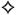 Таб. подъязычные 100 мг: 50 шт.рег. №: ЛСР-001431/07 от 09.07.07 – Бессрочно1 таб.глицин микрокапсулированный100 мгАтероклефитЭкстракт для приема внутрь (жидкий)рег. №: ЛП-001518 от 16.02.12 – Бессрочно Дата перерегистрации: 17.02.171 млтрава клевера0.5 г№Виды работКоличество1Анализ ассортимента лекарственных препаратов292Анализ ассортимента изделий медицинского назначения453Анализ ассортимента медицинских  приборов и аппаратов154Анализ ассортимента гомеопатических лекарственных средств45Анализ ассортимента биологически-активных добавок36Анализ ассортимента минеральных вод37.Анализ ассортимента парфюмерно-косметической продукции148.Анализ ассортимента диетического питания 3